John F. KennedyschoolDen HaagLeerlingtevredenheidspeilingBasisonderwijs 2015Haarlem, februari  2015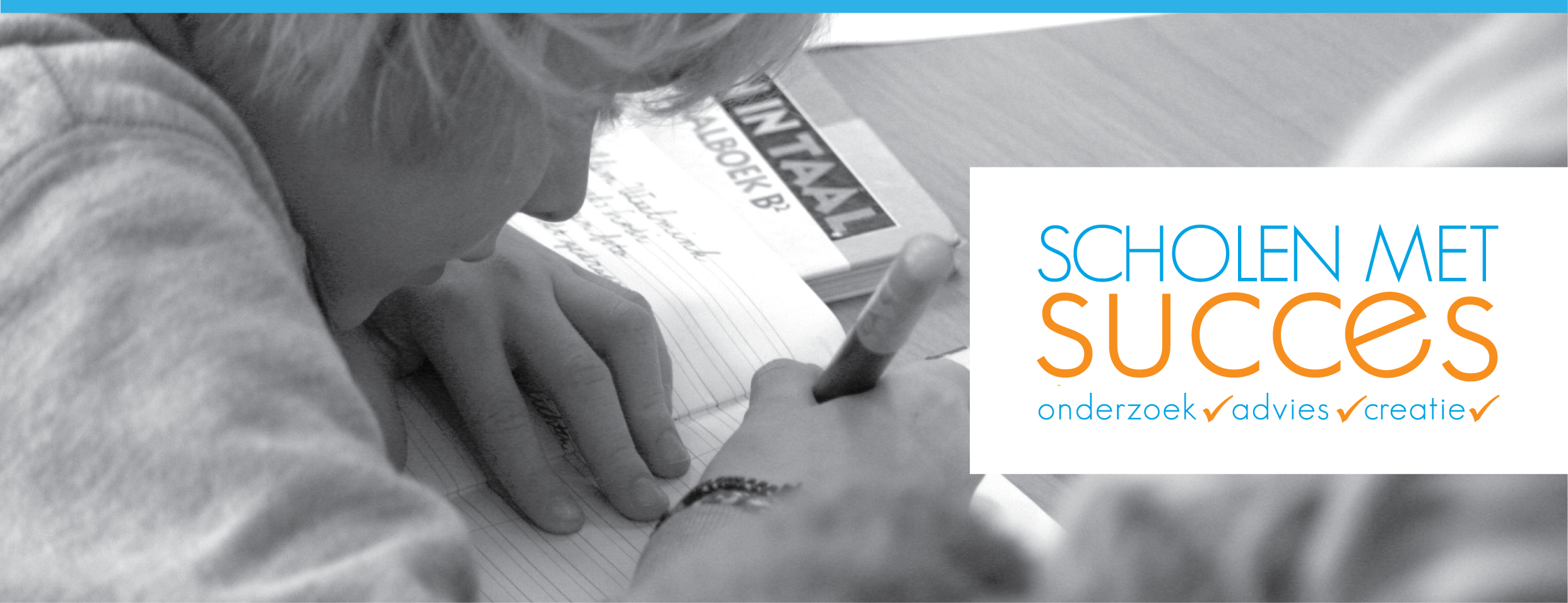 Scholen met SuccesPostbus 3386 2001 DJ Haarlemwww.scholenmetsucces.nlinfo@scholenmetsucces.nltel: 023 534 11 58John F. KennedyschoolDen HaagLeerlingtevredenheidspeilingBasisonderwijs 2015INHOUD:Inleiding	5Verklaring termen en begrippen	6Samenvatting	7Oordeel van de leerlingen	8Tevredenheidcijfers	9Conclusie	11Resultaten	12Overzicht(en)	54Vragenlijst	57InleidingIn dit rapport worden de resultaten beschreven van de Leerlingtevredenheidspeiling 2015 (LTP2015). De tevredenheidspeiling wordt gehouden bij een groot aantal scholen in Nederland. Uit deze scholen is een referentiegroep samengesteld waarmee de resultaten van uw school worden vergeleken. Dit rapport werd automatisch gegenereerd met behulp van informatiesysteem “Succesdata” dat door Dulmers Management BV voor ‘Scholen met Succes’ is ontwikkeld.De tevredenheidspeilingen voor ouders, leerlingen en personeel zijn ontwikkeld om een gerichte bijdrage te leveren aan:Het kwaliteitsbeleid van de schoolorganisatie.De leerlingbetrokkenheid.De marktpositie van de school.De peiling bestaat uit een vragenlijst die door de school zelf is samengesteld via de Vragenplanner van Scholen met Succes en door de computer verwerkt wordt tot een schoolrapport met een geschreven samenvatting/conclusie en een tabellenoverzicht van de resultaten. Hierbij wordt de school vergeleken met het landelijk gemiddelde.Veel succes!Haarlem, 2 maart 2015Ronald Dulmers, algemeen directeurVerklaring termen en begrippenReferentiegroepDe resultaten van John F. Kennedyschool worden per vraag vergeleken met één of meerdere landelijke referentiegroep(en). Een referentiegroep bevat gegevens van scholen die in de afgelopen drie kalenderjaren hebben deelgenomen. Het aantal antwoorden van een referentiegroep kan per vraag variëren ten gevolge van non respons of nieuw toegevoegde vragen.RubriekscoresDe vragenlijst is ingedeeld in een aantal vraagrubrieken. In de rapportage worden deze rubrieken over de school en het onderwijs met elkaar vergeleken. Het gaat dan om de rubriekscores. Deze hebben geen betrekking op een enkele vraag, maar op een cluster van vragen of thema.Tevredenheidscijfers en RapportcijferEen Tevredenheidscijfer in de samenvatting is een gemiddelde op basis van de antwoorden op alle vragen over het desbetreffende onderwerp in een rubriek, bijvoorbeeld de rubriek ‘de groep’.Het Rapportcijfer in de samenvatting is het cijfer dat de leerlingen aan de school als geheel gaven op de vraag ‘Welk rapportcijfer zou je deze school geven?’.SamenvattingAchtergrondgegevensEerder dit jaar heeft John F. Kennedyschool deelgenomen aan de leerlingtevredenheidspeiling. Van onze school hebben 97 leerlingen de vragenlijst ingevuld, waarvan 56 uit groep 7 en 8.De responsgroep bestond uit 47% jongens en 53% meisjes. Waardering en betrokkenheidAlgemene tevredenheidDe enquête geeft een duidelijk beeld van de wijze waarop de leerlingen onze school waarderen. Het landelijk gemiddelde rapportcijfer dat leerlingen aan de school geven is 8.06. Onze school scoort gemiddeld 7.75 op de vraag van het rapportcijfer. De waardering van de leerlingen voor onze school is daarmee 0.31 punt lager dan het landelijk gemiddelde. In de grafiek hieronder wordt het rapportcijfer dat de leerlingen aan onze school geven vergeleken met het rapportcijfer dat de leerlingen van de referentiegroep ‘Alle scholen’ aan hun school geven.RapportcijferRapportcijfer voor de school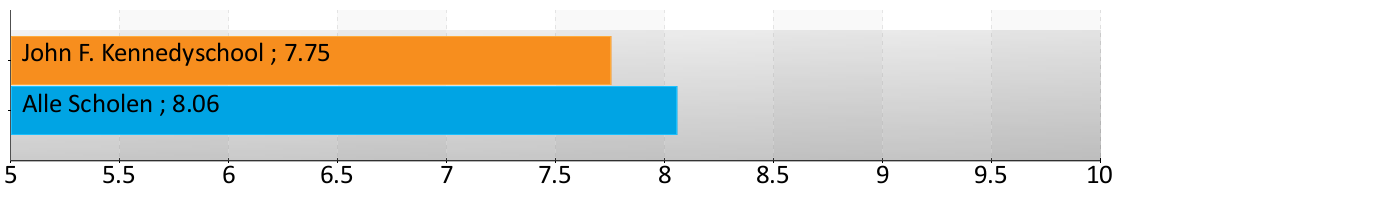 Van de leerlingen vindt 77% dat je op school veel leert (landelijk is dit eveneens 77%).80% van de leerlingen voelt zich veilig in de school, landelijk is dit 76%.84% van de leerlingen vindt de juf/meester aardig, landelijk is dit 80%.70% van de leerlingen geeft aan dat de wc’s op school niet schoon zijn, dat is hoger dan het landelijk gemiddelde van 54%.Ouderbetrokkenheid37% van de ouders is actief als hulpouder of commissielid. Landelijk is dit percentage 52%.Van de ouders helpt 95% hun kind met huiswerk als zij dit willen. Landelijk is dit 92%.Oordeel van de leerlingenHieronder wordt een samenvatting weergegeven van de opvallendste punten per rubriek. Indien er in een rubriek geen opvallende punten zijn, wordt deze rubriek niet weergegeven. Door afrondingsverschillen is het mogelijk dat het genoemde percentage afwijkt van de percentages uit de betreffende vraag.WerkvormenDe school wordt door veel leerlingen gewaardeerd ten aanzien van 'Waardering samenwerken' (78% van de leerlingen is hierover tevreden). WereldoriëntatieDe school wordt door veel leerlingen gewaardeerd ten aanzien van 'Waardering techniek' (74% van de leerlingen is hierover tevreden). Kunstzinnige oriëntatieDe school wordt door veel leerlingen gewaardeerd ten aanzien van 'Waardering handvaardigheid' (73% van de leerlingen is hierover tevreden). De groepDe school wordt door veel leerlingen gewaardeerd ten aanzien van 'Naar de zin in groep' (81% van de leerlingen is hierover tevreden). Ook zijn veel leerlingen tevreden over 'Veel schoolvriendjes/vriendinnen' (78%). De klasDe school wordt door veel leerlingen gewaardeerd ten aanzien van 'Duidelijkheid regels' (71% van de leerlingen is hierover tevreden). Omgang van leerlingen onderlingDe school wordt door veel leerlingen gewaardeerd ten aanzien van 'Pest zelf wel eens' (88% van de leerlingen geeft aan zelf niet te pesten). Ook zijn veel leerlingen tevreden over 'Wordt gepest' (80% zegt niet gepest te worden). Contact van de docent met leerlingenDe school wordt door veel leerlingen gewaardeerd ten aanzien van 'Juf/meester is aardig' (84% van de leerlingen is hierover tevreden). Ook zijn veel leerlingen tevreden over 'Juf/meester legt goed uit' (82%). Feedback/ ondersteuning door docentRelatief veel leerlingen zijn ontevreden ten aanzien van 'Extra opdrachten' (29%) en 'Vertelt leerkracht over pesten' (23%). Schoolgebouw en omgevingRelatief veel leerlingen zijn ontevreden ten aanzien van 'Hygiëne op school' (20%). Welbevinden op schoolDe school wordt door veel leerlingen gewaardeerd ten aanzien van 'Veilig voelen in de school' (80% van de leerlingen is hierover tevreden). Algemene tevredenheidDe school wordt door veel leerlingen gewaardeerd ten aanzien van 'Leert veel op school' (77% van de leerlingen is hierover tevreden). De lessen en de vakkenRelatief veel leerlingen zijn ontevreden ten aanzien van 'Het boek / de methode voor begrijpend lezen' (23%). De juf of meesterDe school wordt door veel leerlingen gewaardeerd ten aanzien van 'Orde houden van de juf of meester' (75% van de leerlingen is hierover tevreden). Ook zijn veel leerlingen tevreden over 'Kent de juf of meester jou' (75%). De schoolRelatief veel leerlingen zijn ontevreden ten aanzien van 'netheid wc’s op school' (70%). TevredenheidcijfersIn de tabel hieronder wordt een overzicht gegeven van de tevredenheidscijfers voor de rubrieken waarover aan de leerlingen vragen zijn gesteld. De waardes in de tabel zijn van een 1 tot 3 schaal omgewerkt naar de meer gebruikelijke 1 tot 10 schaal.Vergelijking met vorige peiling Indien de school al eerder een LTP heeft afgenomen wordt hieronder  een grafische vergelijking gemaakt met de tevredenheidsscores van de vorige peiling en de huidige peiling.Op onze school is niet eerder een leerlingtevredenheidspeiling met vergelijkbare vragen uitgevoerd door Scholen met Succes. Daarom ontbreekt hier een vergelijking.ConclusieTop 10 tevredenheid en ontevredenheidIn onderstaande figuren wordt een overzicht gegeven van de plus- en verbeterpunten van John F. Kennedyschool. Ter vergelijking worden ook de resultaten van de referentiegroep vermeld.In de tabellen wordt alleen de ‘top10’ weergegeven.In de tabel ‘Top 10 Tevredenheid’ wordt een overzicht gegeven van de onderwerpen die door veel leerlingen positief gewaardeerd worden, met de percentages tevreden respondenten. In de tabel ‘Top 10 Ontevredenheid’ staan de onderwerpen waarover relatief veel leerlingen ontevreden waren, met de bijbehorende percentages. ‘Top 10’ Tevredenheid‘Top 10’ Ontevredenheid* Dit is een schooleigen vraag. Daarom is er geen referentiegroep beschikbaar. ResultatenOp de volgende pagina’s vindt u de legenda en de resultaten van de enquête weergegeven per vraag en rubriek. Op pagina 6 staat de uitleg van de gebruikte termen en begrippen.Per vraag worden de resultaten in twee vormen weergegeven:1. Percentages5. Hoe leuk vind je taal?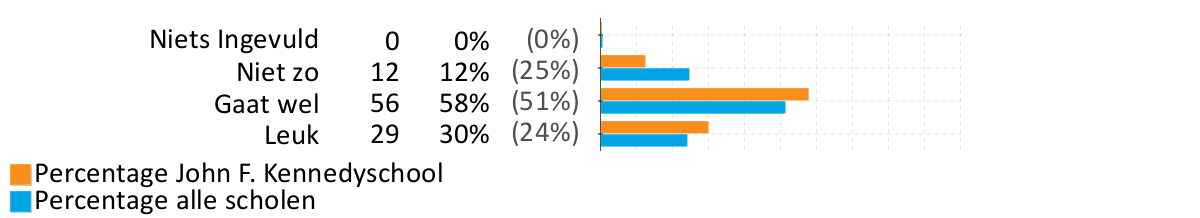 In bovenstaand voorbeeld leest u van links naar rechts achtereenvolgens:Het vraagnummer.Het onderwerp.De antwoordmogelijkheden (onder elkaar). Achter 'Niets ingevuld' staat het aantal personen dat de vraag niet beantwoord heeft.Per antwoordmogelijkheid het aantal verkregen antwoorden bij 'John F. Kennedyschool'.Per antwoordmogelijkheid het percentage verkregen antwoorden bij 'John F. Kennedyschool'.Per antwoordmogelijkheid het percentage verkregen antwoorden bij 'Alle scholen'.Grafische weergave van het aantal antwoorden met behulp van een staafdiagram.De oranje balken verwijzen naar 'John F. Kennedyschool'.De blauwe balken verwijzen naar 'Alle scholen'. Door afrondingsverschillen kunnen de percentages afwijken van 100%.2. Scores5. Hoe leuk vind je taal?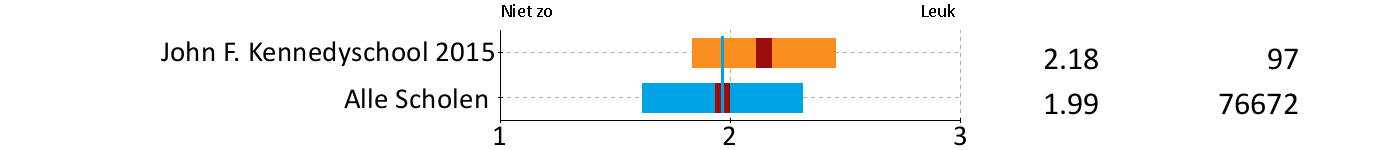 Vergelijking van gemiddelde scores:Bij de vergelijking van gemiddelden op de volgende pagina's wordt de gemiddelde waarde van de antwoorden op een vraag weergegeven op een schaal van 1 tot en met 4.De waarde van de referentiegroep Alle scholen wordt extra aangegeven door een verticale lijn.De gemiddelde waardes worden weergegeven met behulp van een donker blokje. De spreiding (uitgedrukt in standaarddeviaties) wordt weergegeven met een lichtere kleur links en rechts van het donkere blokje.Er geldt: hoe meer de antwoorden van de respondenten op een vraag van elkaar verschillen, des te groter de spreiding (de balk wordt langer). Als alle respondenten hetzelfde antwoord kiezen (d.w.z. men is het helemaal met elkaar eens) dan is de spreiding 0 en wordt er geen horizontale balk afgedrukt. In de rechtermarge staan de gemiddelde waarde en het aantal respondenten voor die vraag.Rubriek 0 Algemeen percentages1. Ben je een jongen of een meisje?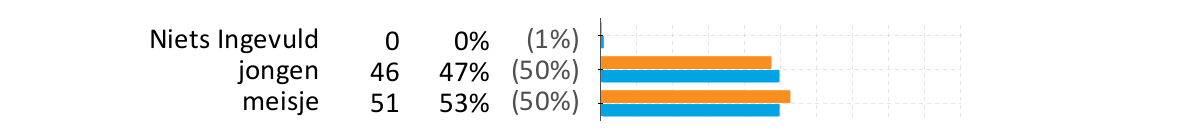 2. In welke groep zit je?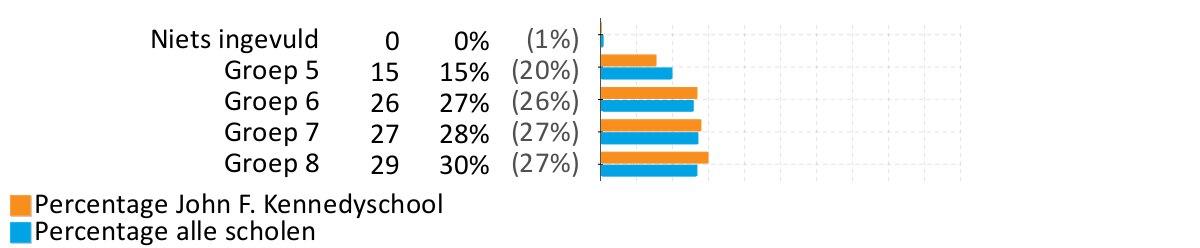 Rubriek 1 Rekenen en taal percentages3. Hoe moeilijk vind je rekenen?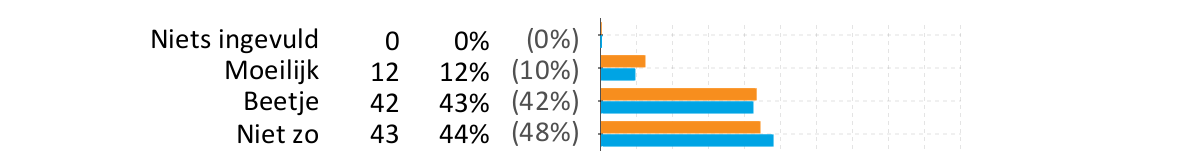 4. Hoe moeilijk vind je taal?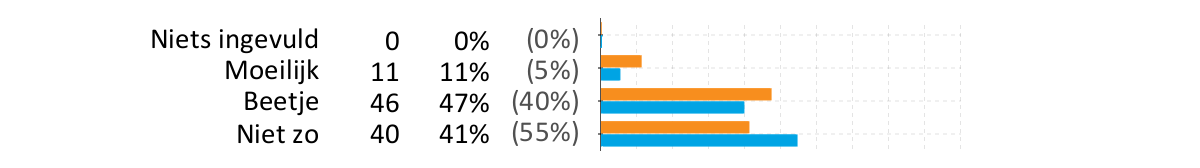 5. Hoe leuk vind je taal?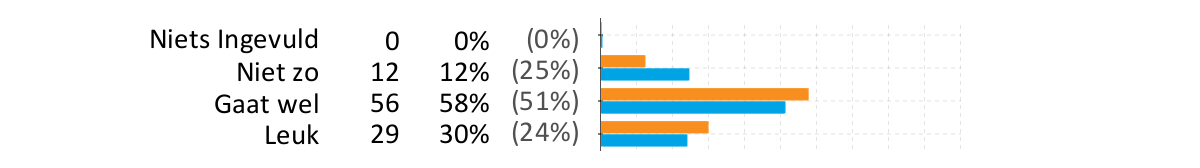 6. Hoe leuk vind je rekenen?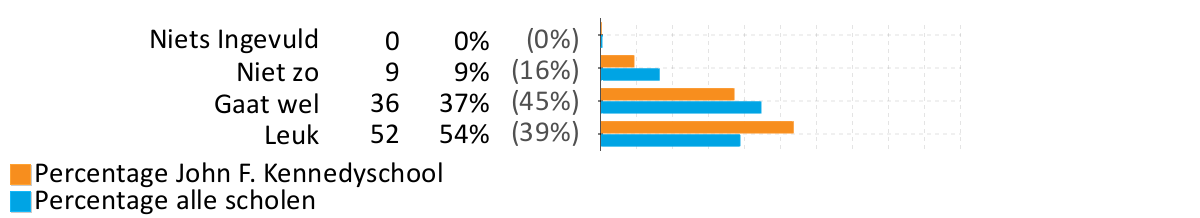 Rubriek 1 Rekenen en taal scores3. Hoe moeilijk vind je rekenen?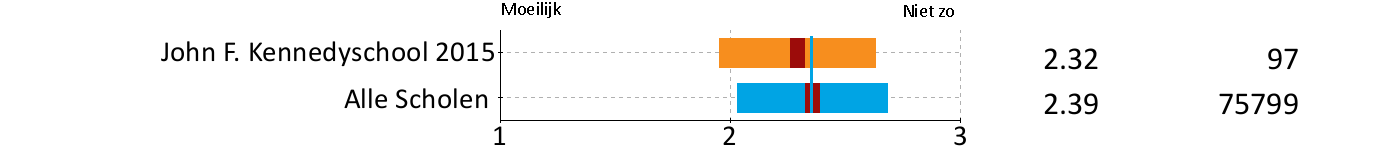 4. Hoe moeilijk vind je taal?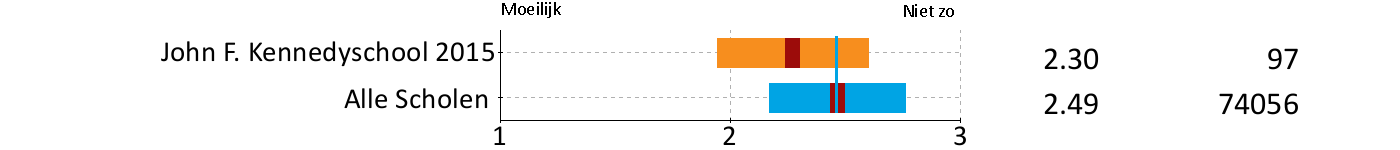 5. Hoe leuk vind je taal?6. Hoe leuk vind je rekenen?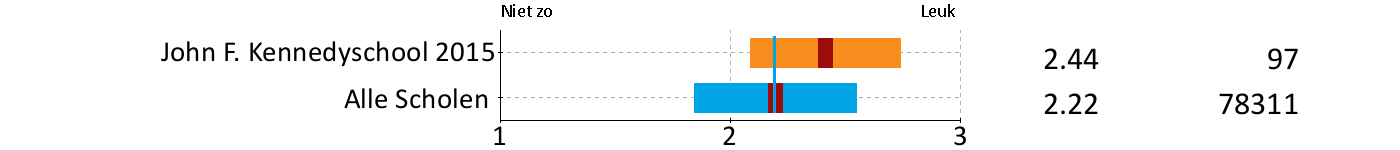 Rubriek 2 Werkvormen percentages7. Hoe leuk vind je werken met de computer?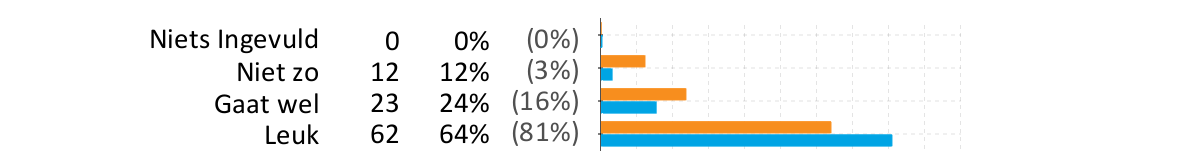 8. Hoe leuk vind je samen met andere kinderen werken?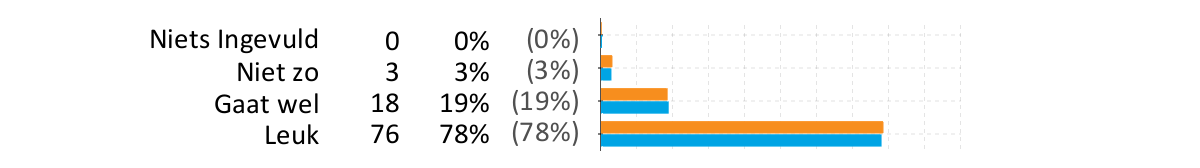 9. Hoe leuk vind je zelfstandig werken?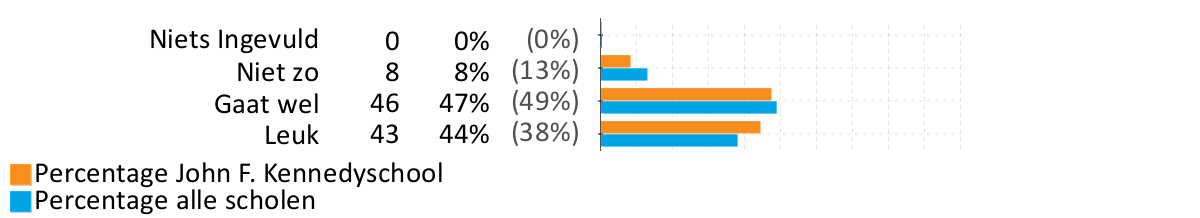 Rubriek 2 Werkvormen scores7. Hoe leuk vind je werken met de computer?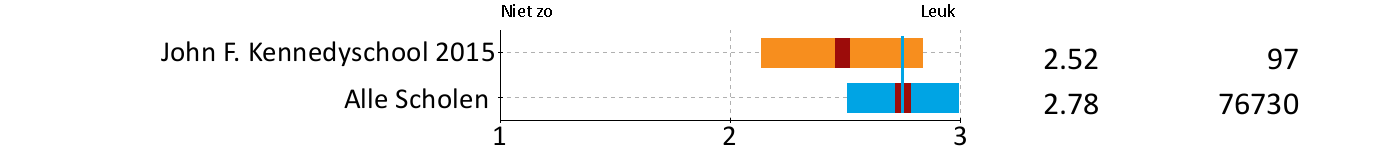 8. Hoe leuk vind je samen met andere kinderen werken?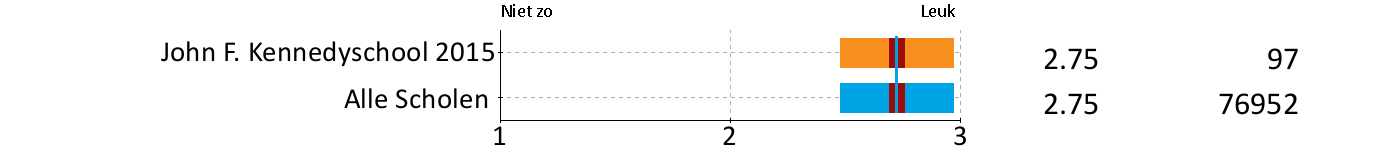 9. Hoe leuk vind je zelfstandig werken?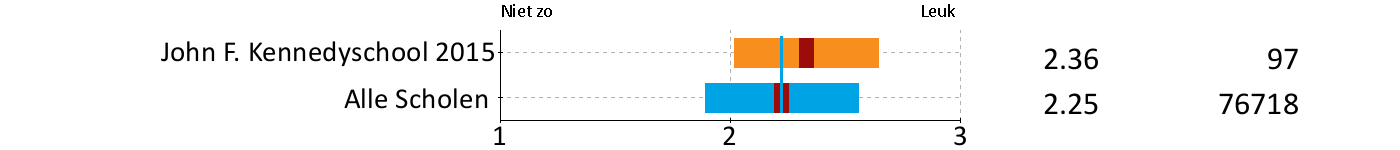 Rubriek 3 Wereldoriëntatie percentages10. Hoe leuk vind je de kosmische lessen?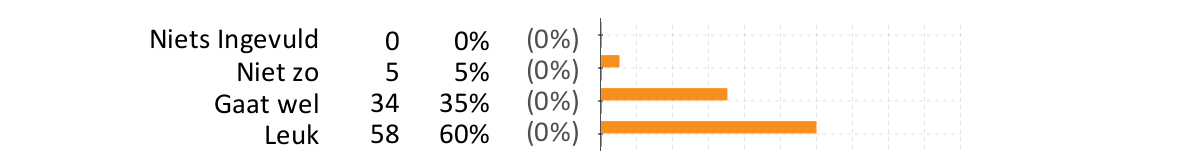 11. Hoe leuk vind je techniek?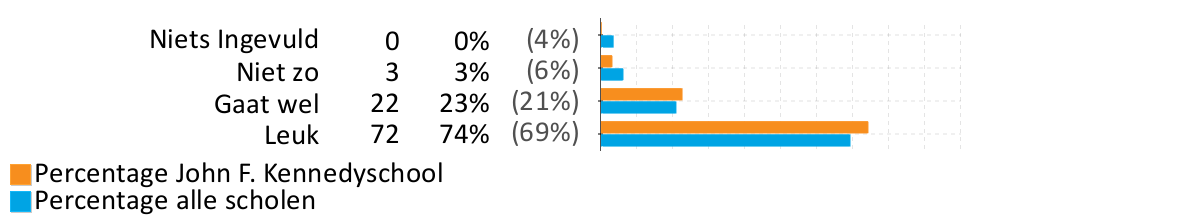 Rubriek 3 Wereldoriëntatie scores10. Hoe leuk vind je de kosmische lessen?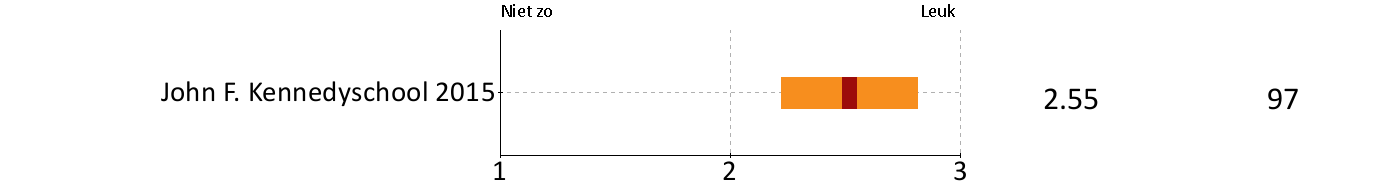 11. Hoe leuk vind je techniek?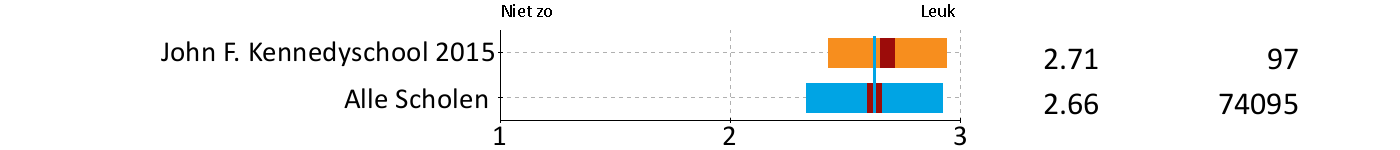 Rubriek 4 Kunstzinnige oriëntatie percentages12. Hoe leuk vind je knutselen, handvaardigheid?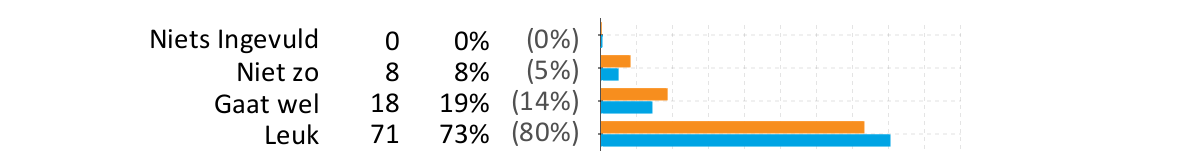 13. Hoe leuk vind je muziek?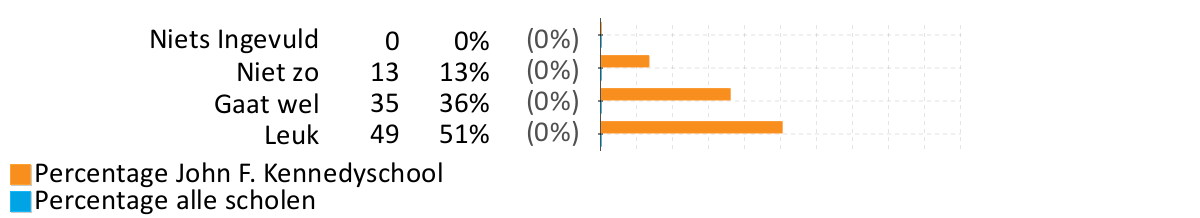 Rubriek 4 Kunstzinnige oriëntatie scores12. Hoe leuk vind je knutselen, handvaardigheid?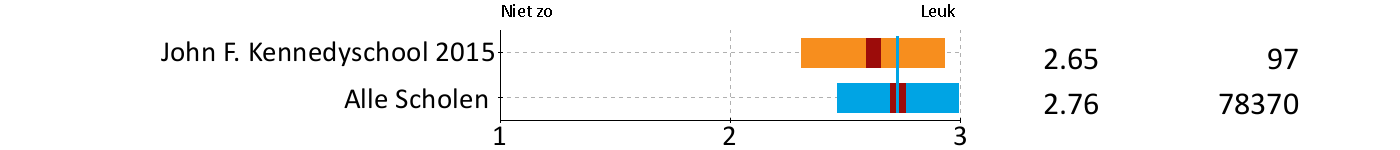 13. Hoe leuk vind je muziek?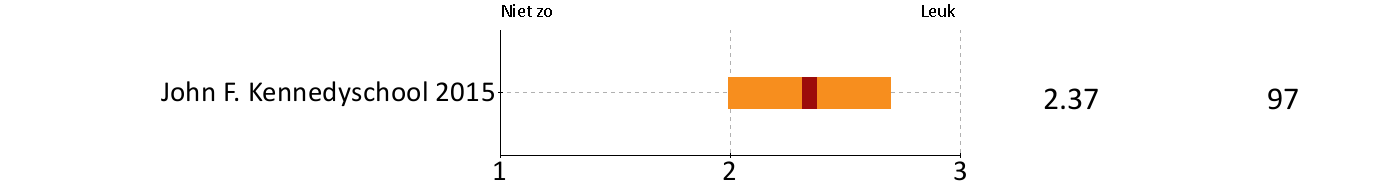 Rubriek 5 De groep percentages14. Heb je het naar je zin in de groep?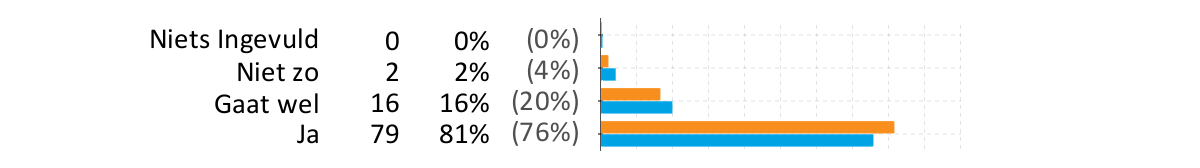 15. Heb je veel vriendjes en vriendinnetjes op school?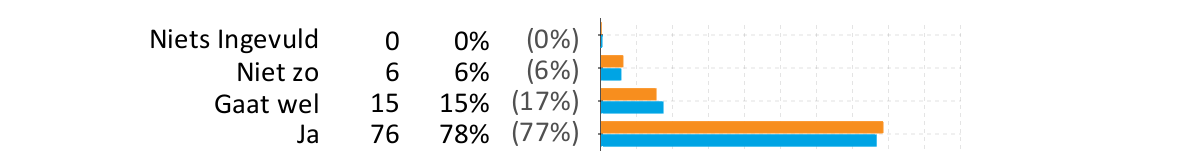 16. Durf je in de klas te zeggen wat je vindt?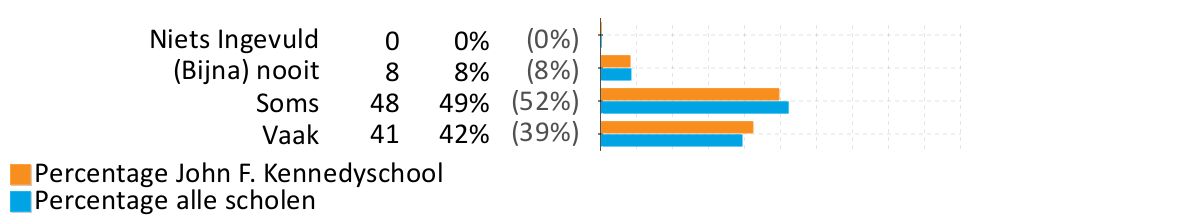 Rubriek 5 De groep scores14. Heb je het naar je zin in de groep?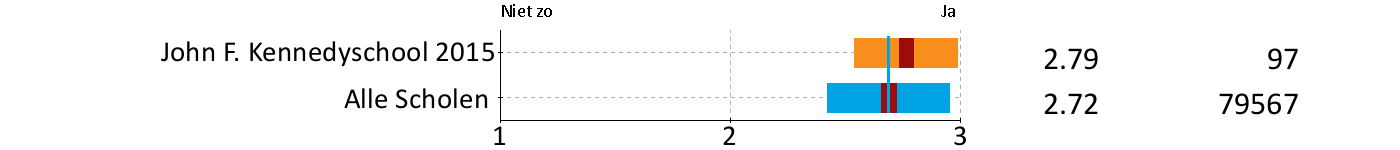 15. Heb je veel vriendjes en vriendinnetjes op school?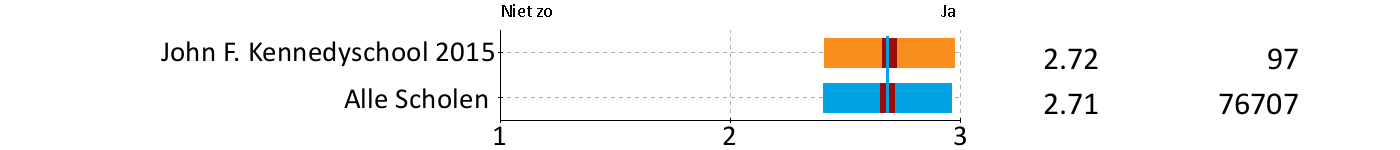 16. Durf je in de klas te zeggen wat je vindt?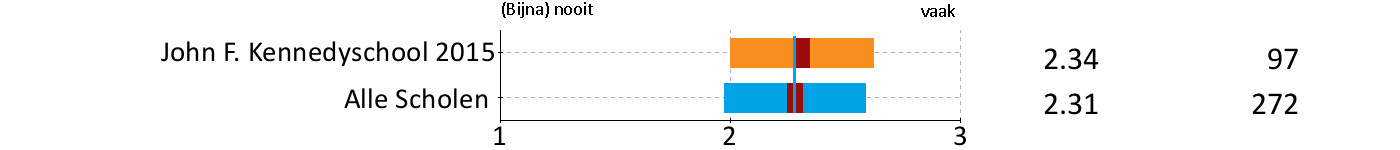 Rubriek 6 De klas percentages17. Vind je het rustig genoeg in de klas?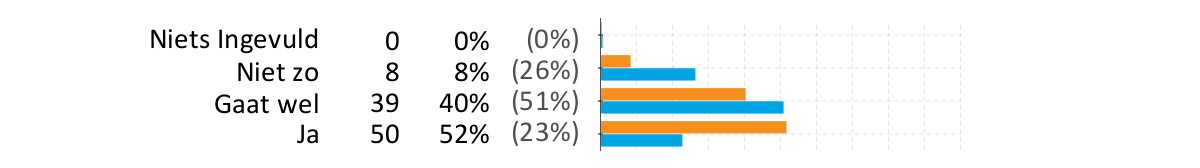 18. Zijn er duidelijke regels over wat wel en niet mag?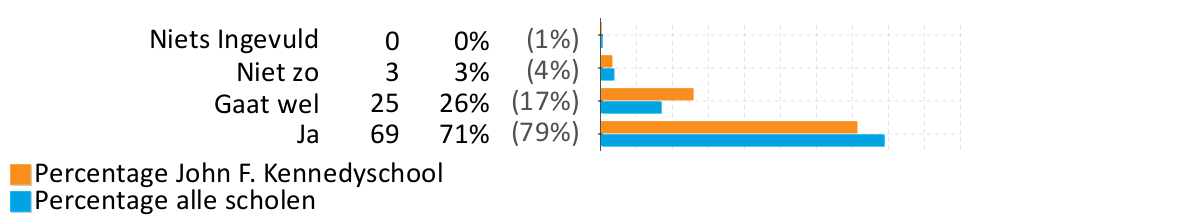 Rubriek 6 De klas scores17. Vind je het rustig genoeg in de klas?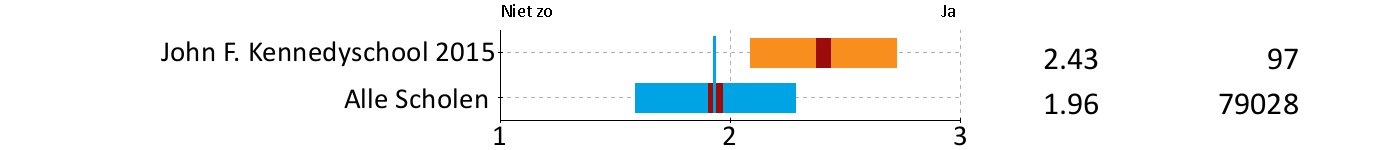 18. Zijn er duidelijke regels over wat wel en niet mag?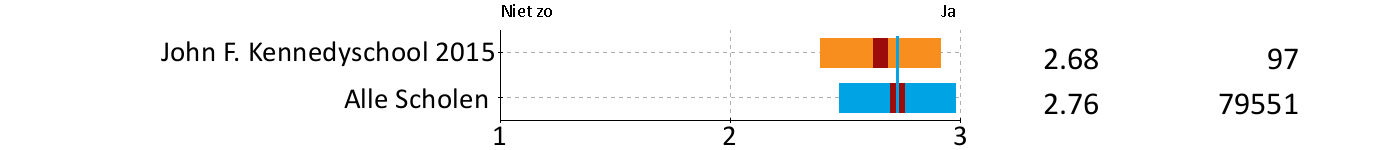 Rubriek 7 Omgang van leerlingen onderling percentages19. Word je weleens gepest?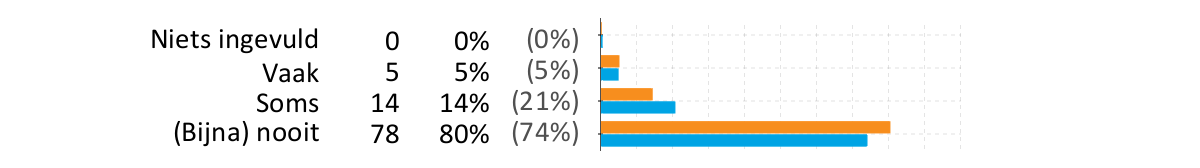 20. Pest je zelf weleens?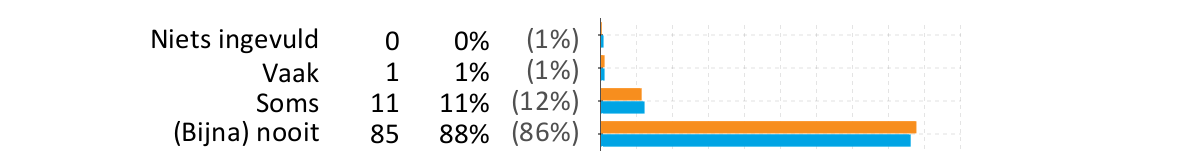 21. Verveel je je weleens op school?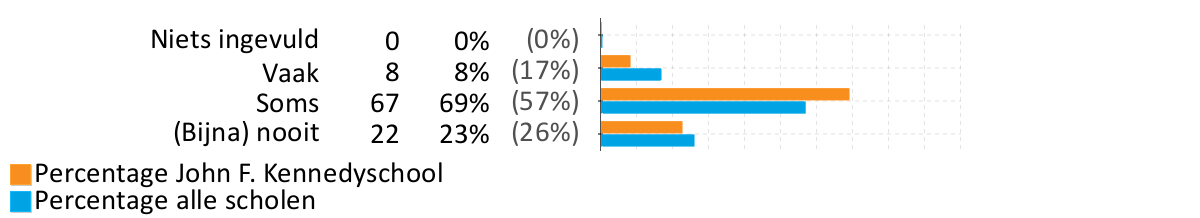 Rubriek 7 Omgang van leerlingen onderling scores19. Word je weleens gepest?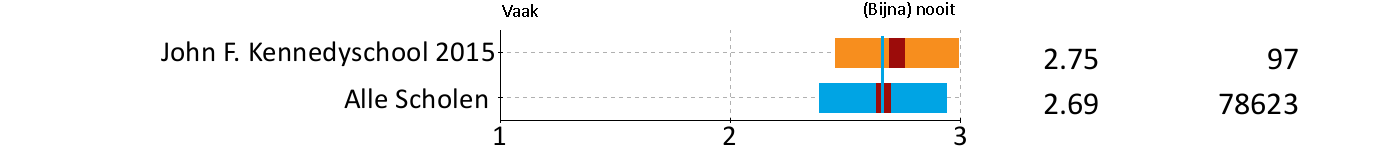 20. Pest je zelf weleens?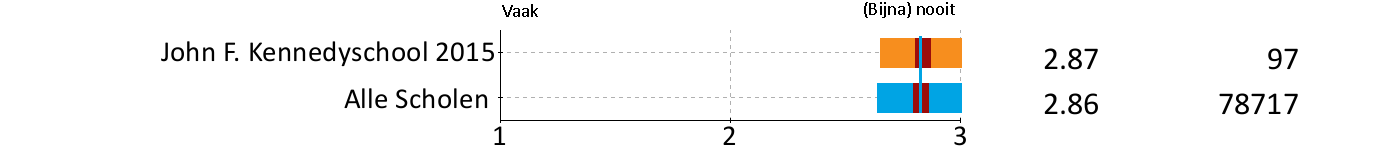 21. Verveel je je weleens op school?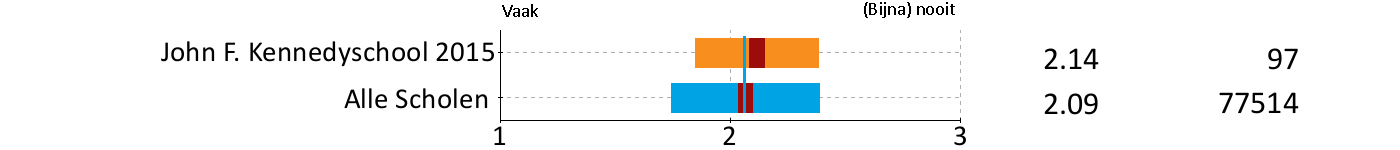 Rubriek 8 Contact van de docent met leerlingen percentages22. Vind je de juf of meester aardig?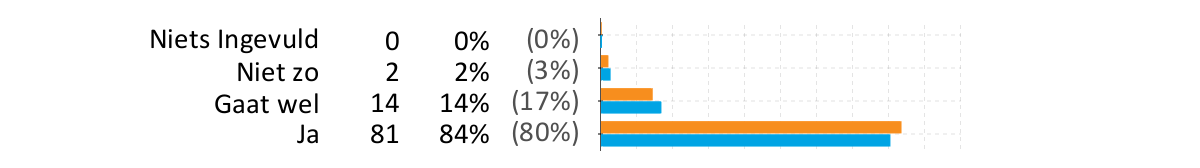 23. Legt de juf of meester goed uit?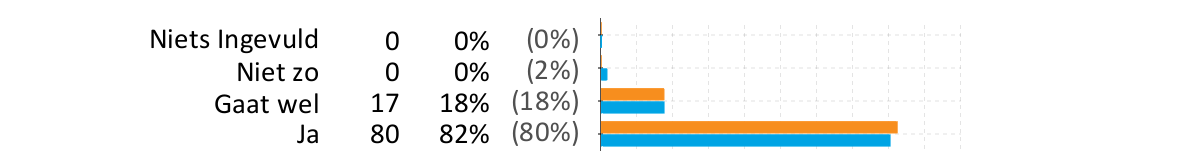 24. Luistert de juf of meester goed naar je?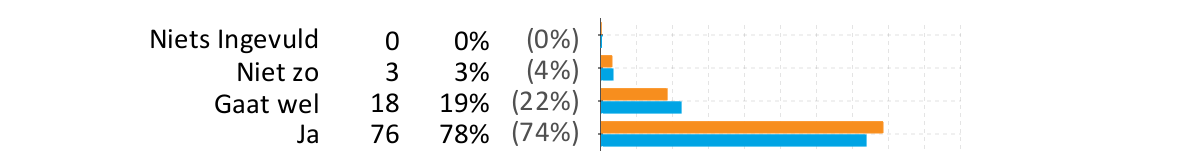 25. Is de juf of meester streng?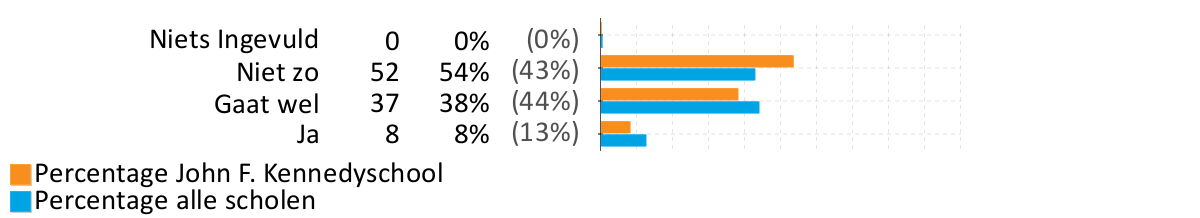 Rubriek 8 Contact van de docent met leerlingen scores22. Vind je de juf of meester aardig?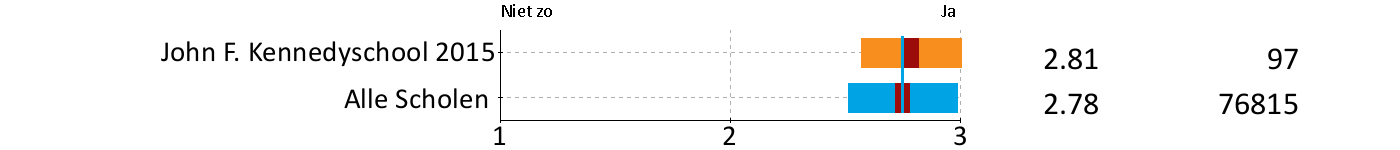 23. Legt de juf of meester goed uit?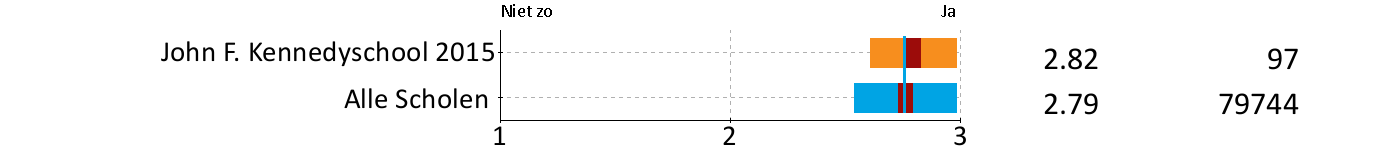 24. Luistert de juf of meester goed naar je?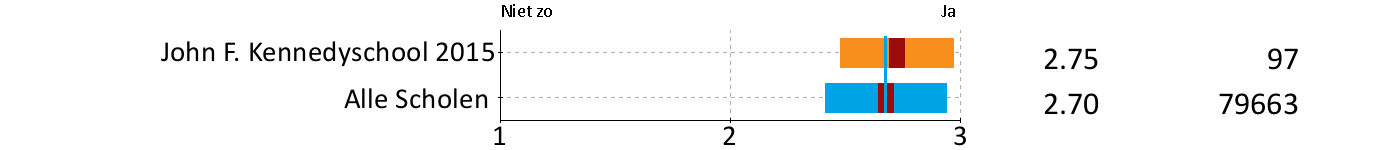 25. Is de juf of meester streng?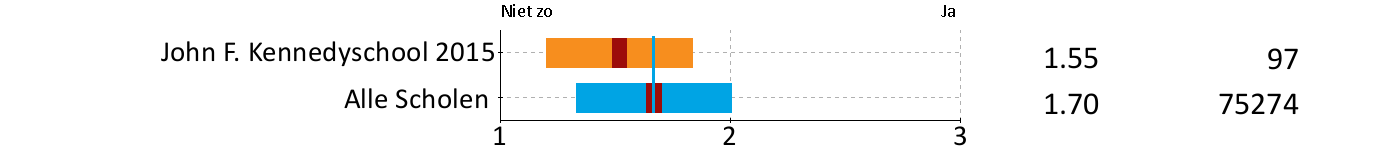 Rubriek 9 Feedback/ ondersteuning door docent percentages26. Helpt de juf of meester je als je dat nodig hebt?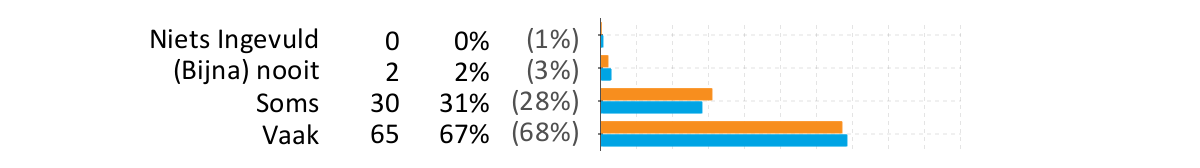 27. Krijg je extra opdrachten als je snel klaar bent?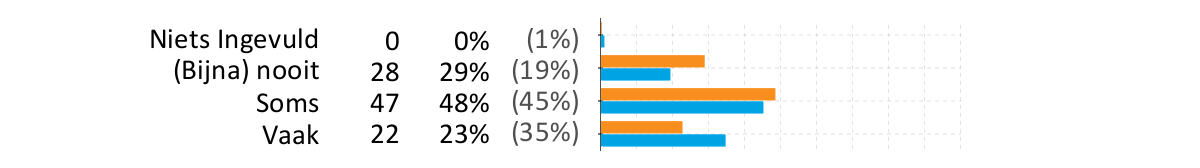 28. Ziet de juf of meester het als je goed je best doet?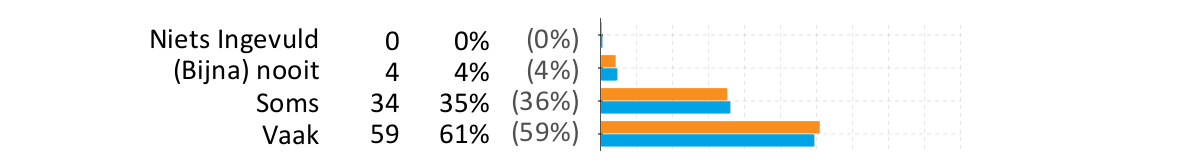 29. Zorgt de juf of meester er voor dat de pestkoppen ophouden met pesten?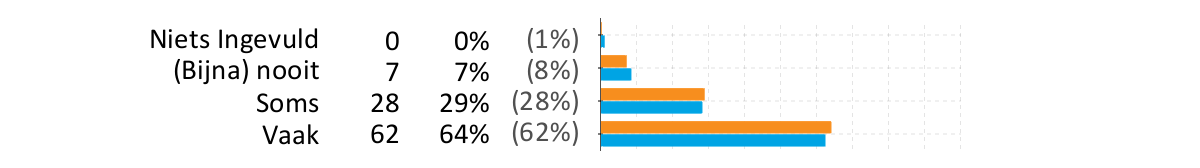 30. Vertel je het aan de juf of meester als je gepest wordt?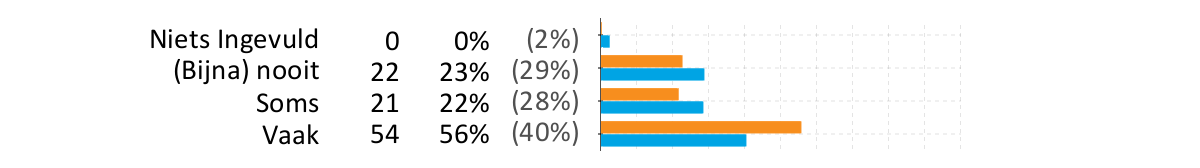 31. Als je een probleempje hebt zeg je dat dan tegen de juf of meester?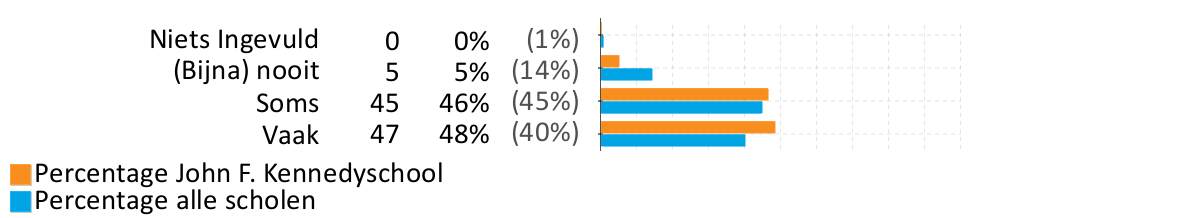 Rubriek 9 Feedback/ ondersteuning door docent scores26. Helpt de juf of meester je als je dat nodig hebt?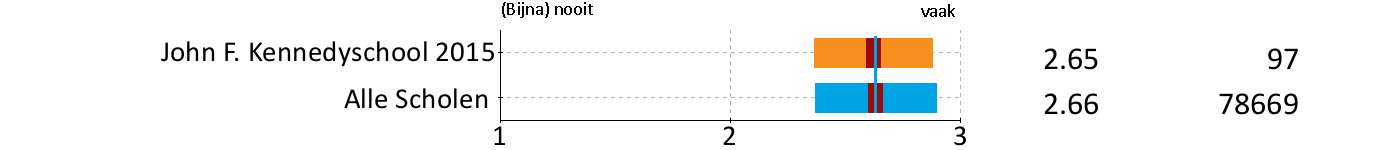 27. Krijg je extra opdrachten als je snel klaar bent?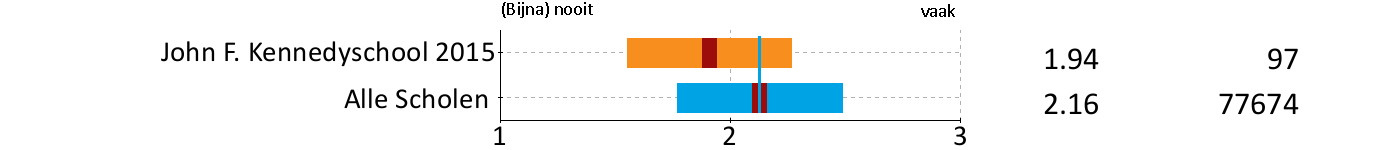 28. Ziet de juf of meester het als je goed je best doet?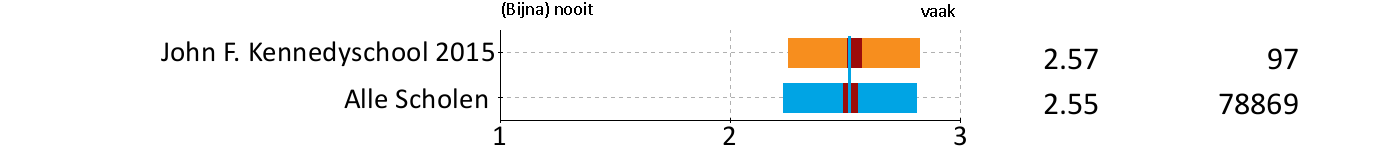 29. Zorgt de juf of meester er voor dat de pestkoppen ophouden met pesten?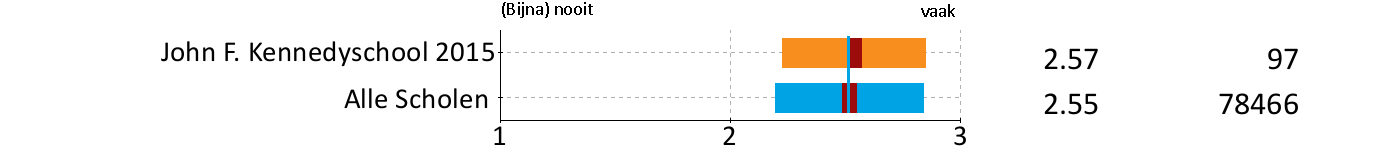 30. Vertel je het aan de juf of meester als je gepest wordt?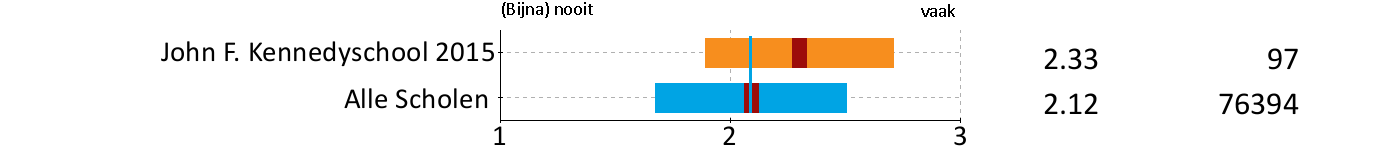 31. Als je een probleempje hebt zeg je dat dan tegen de juf of meester?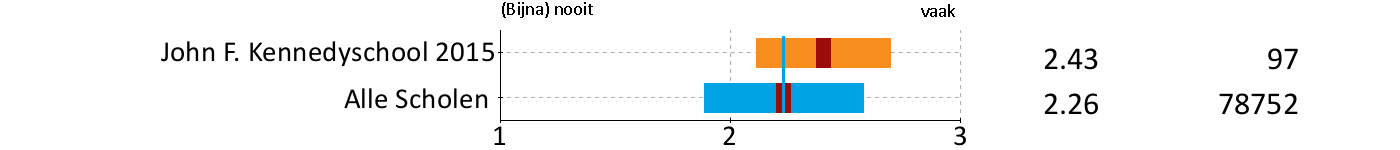 Rubriek 10 Schoolgebouw en omgeving percentages32. Vind je het schoolgebouw er van binnen mooi uitzien?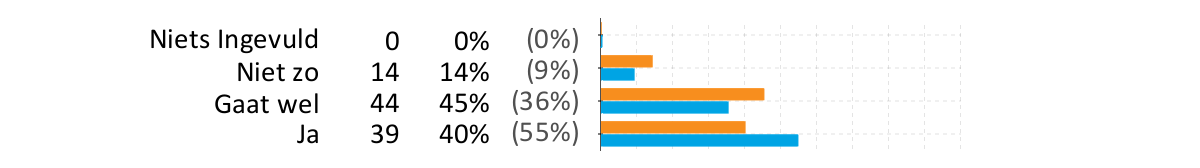 33. Vind je het schoon en netjes op school?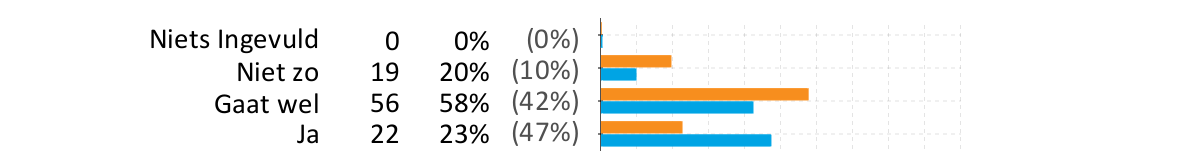 34. Vind je het schoolplein leuk?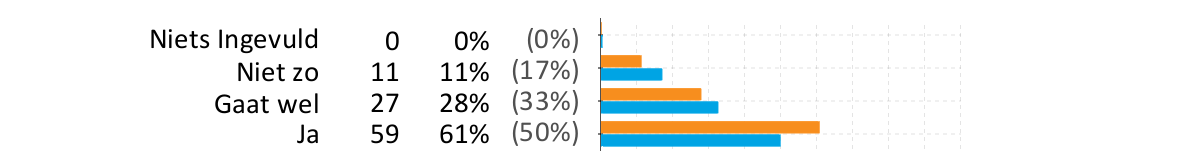 35. Is de weg naar school veilig?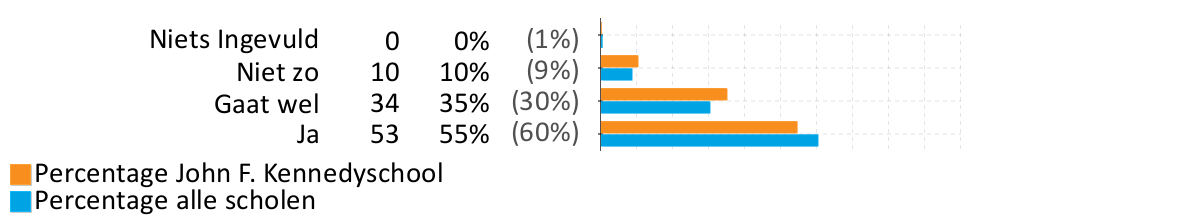 Rubriek 10 Schoolgebouw en omgeving scores32. Vind je het schoolgebouw er van binnen mooi uitzien?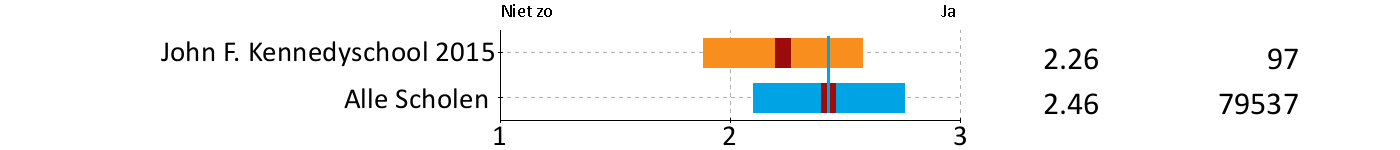 33. Vind je het schoon en netjes op school?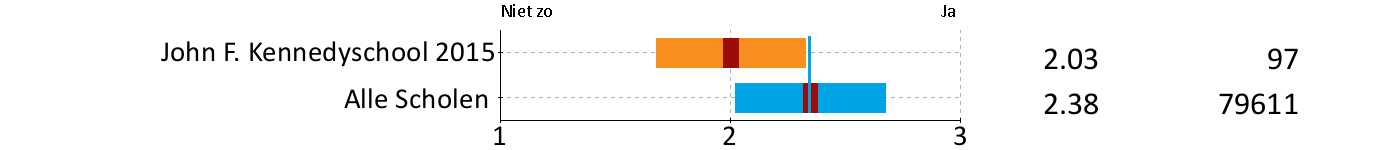 34. Vind je het schoolplein leuk?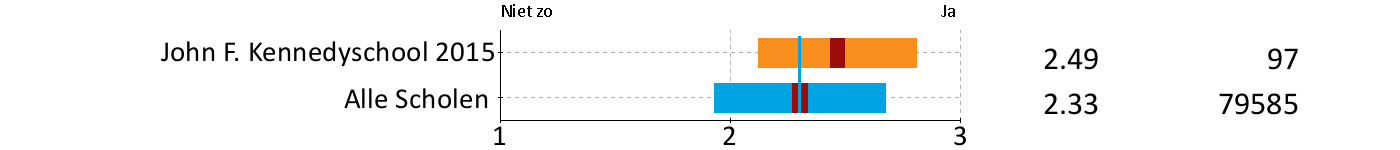 35. Is de weg naar school veilig?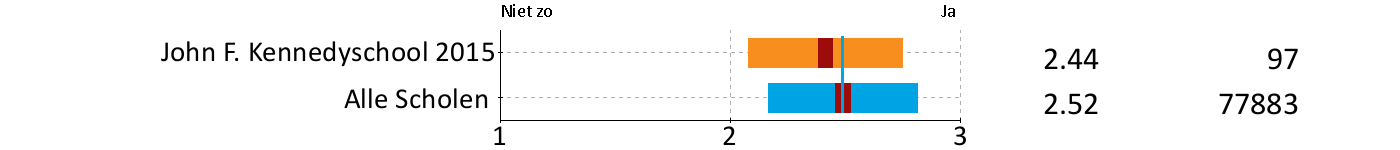 Rubriek 11 Welbevinden op school percentages36. Zijn er genoeg leuke dingen op school te doen?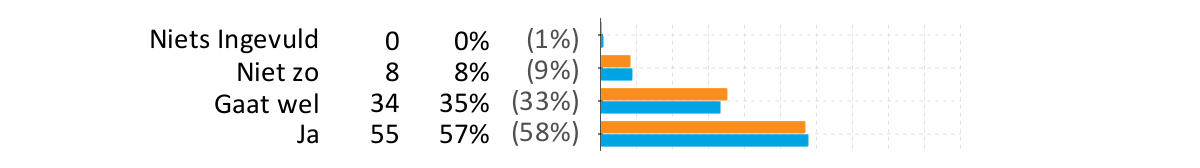 37. Vind je het leuk om naar school te gaan?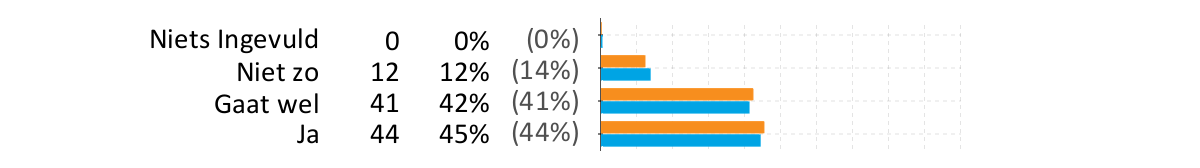 38. Voel je je veilig in de school?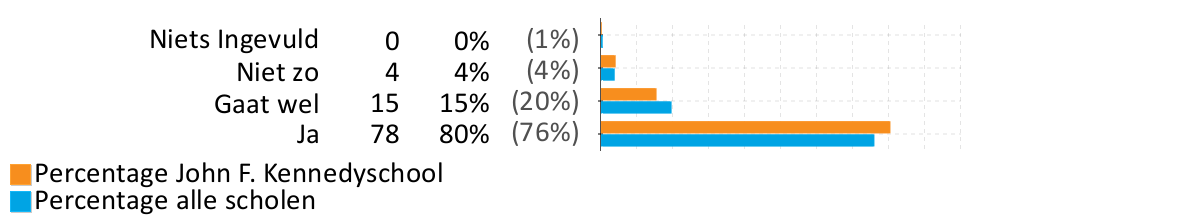 Rubriek 11 Welbevinden op school scores36. Zijn er genoeg leuke dingen op school te doen?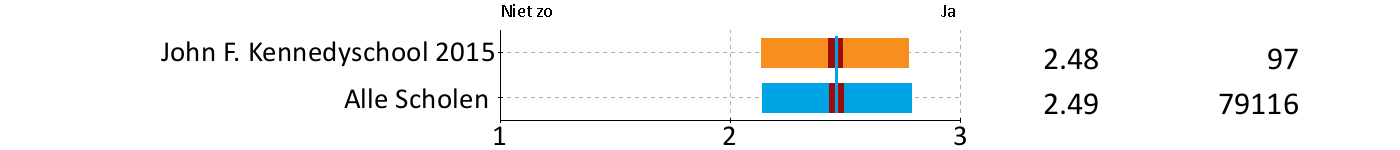 37. Vind je het leuk om naar school te gaan?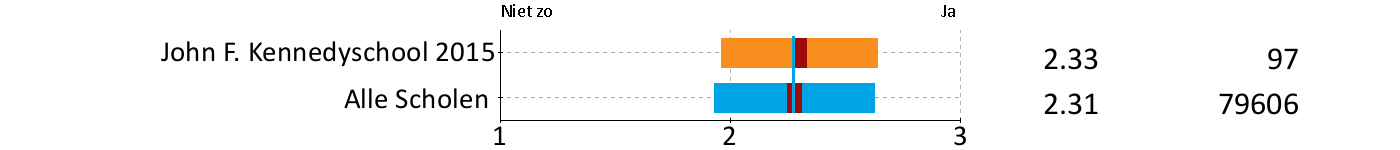 38. Voel je je veilig in de school?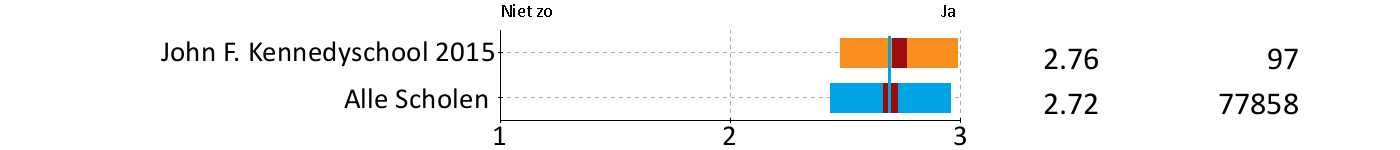 Rubriek 12 Algemene tevredenheid percentages39. Welk rapportcijfer zou je deze school geven? (1 = heel slecht, 10 = heel goed)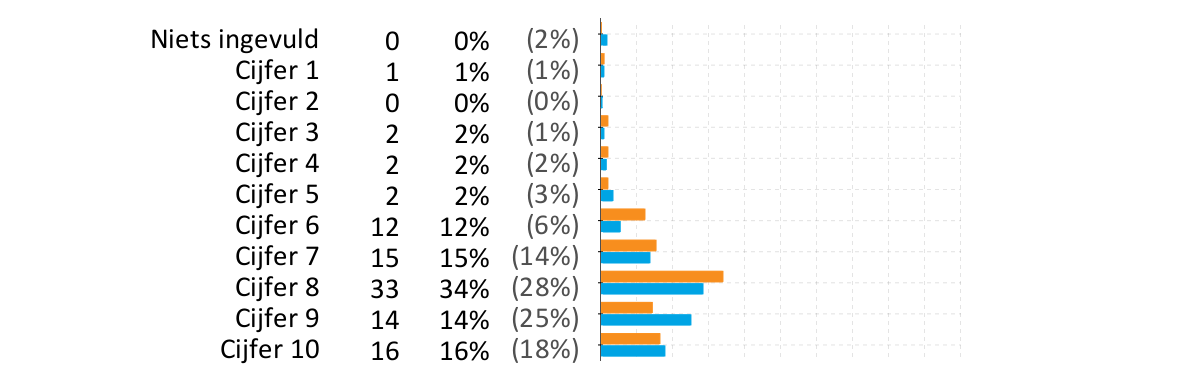 40. Vind je dat je veel leert op deze school?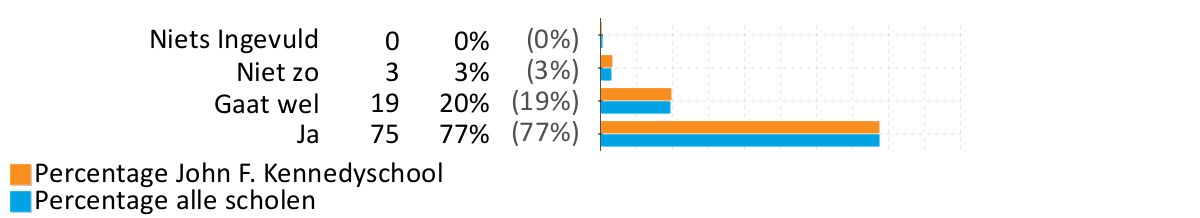 Rubriek 12 Algemene tevredenheid scores39. Welk rapportcijfer zou je deze school geven? (1 = heel slecht, 10 = heel goed)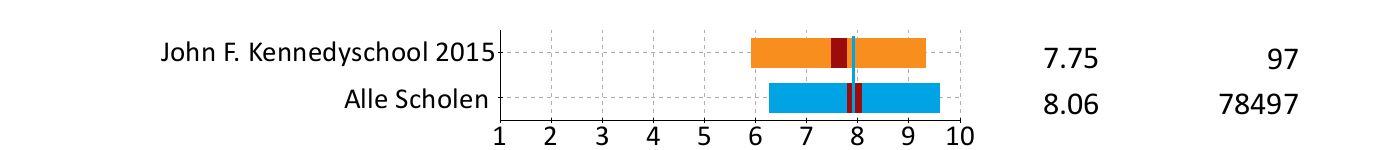 40. Vind je dat je veel leert op deze school?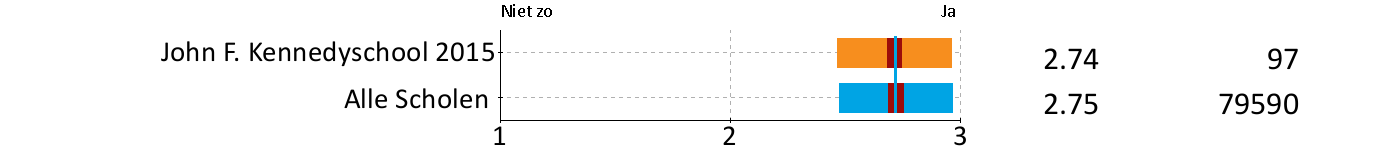 Rubriek 13 Achtergrondgegevens percentages41. Welke taal spreek je thuis het meest?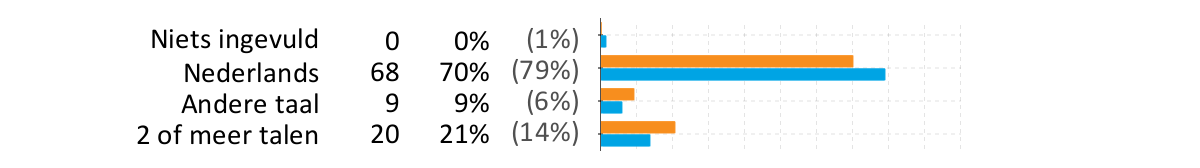 42. Lees je thuis wel eens een leesboek?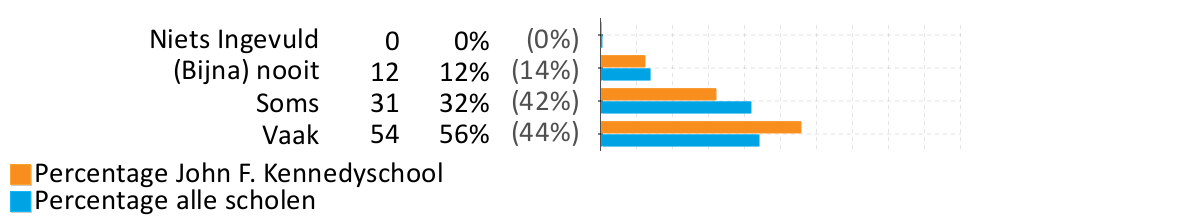 Rubriek 13 Achtergrondgegevens scores41. Welke taal spreek je thuis het meest?De antwoorden op deze vraag lenen zich niet voor verwerking in een scoreverdelingstabel.42. Lees je thuis wel eens een leesboek?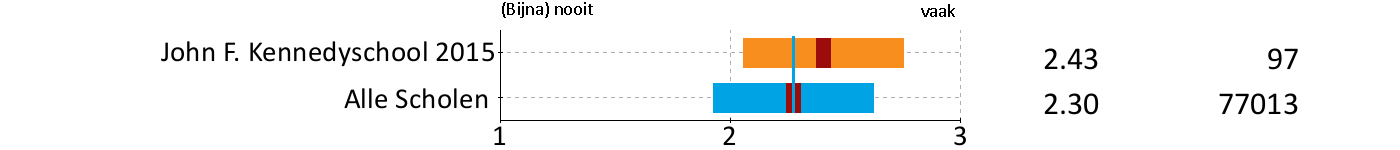 Rubriek 14 Ouderbetrokkenheid percentages43. Helpen je ouders met huiswerk als je dat wilt?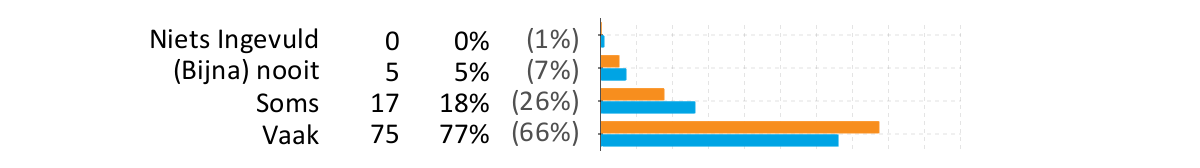 44. Helpen je ouders mee op school? (bijv. als lees- of overblijfouder)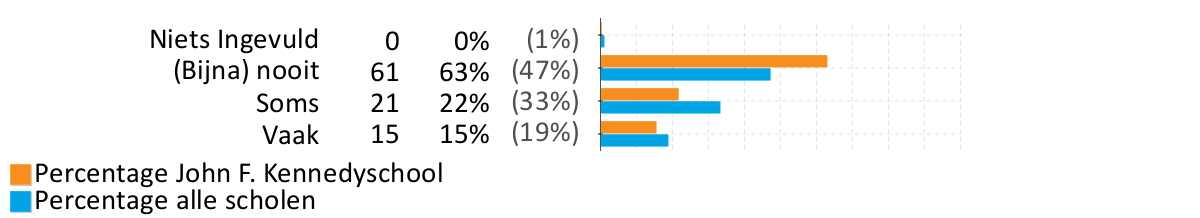 Rubriek 14 Ouderbetrokkenheid scores43. Helpen je ouders met huiswerk als je dat wilt?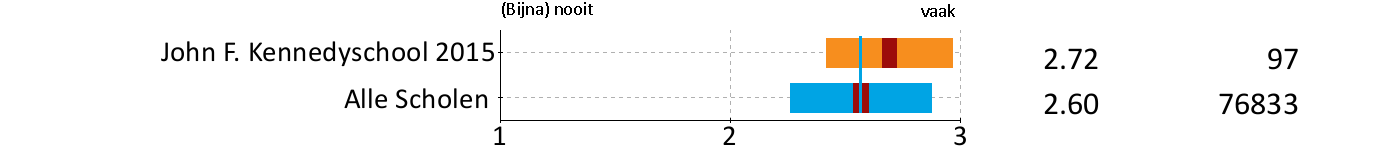 44. Helpen je ouders mee op school? (bijv. als lees- of overblijfouder)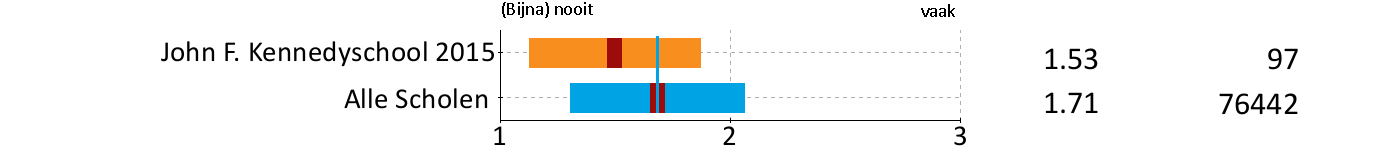 Rubriek 15 Leren, werken en beoordelen groep 7 & 8 percentages45. Vind je dat je op school goed leert samenwerken met anderen?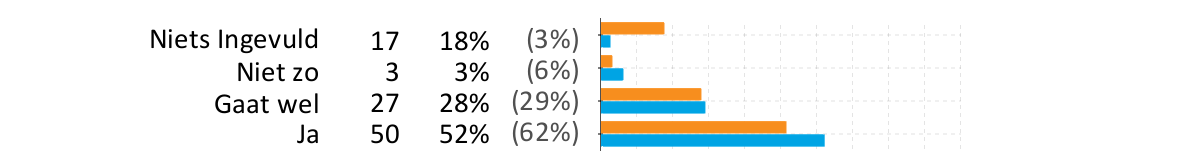 46. Vind je dat je op school leert te luisteren naar de mening van andere kinderen?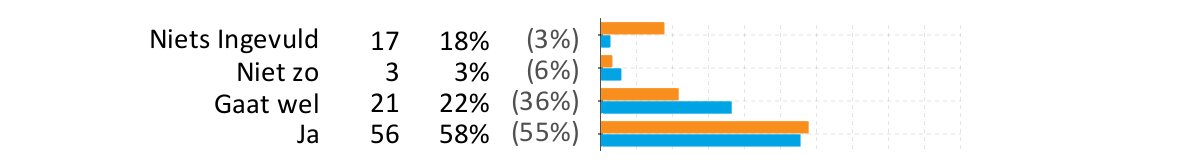 47. Vind je dat je op school leert om meningsverschillen op te lossen?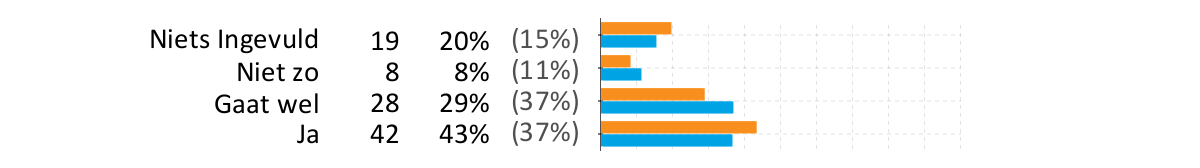 48. Weet je waar je goed in bent en wat je nog kunt verbeteren?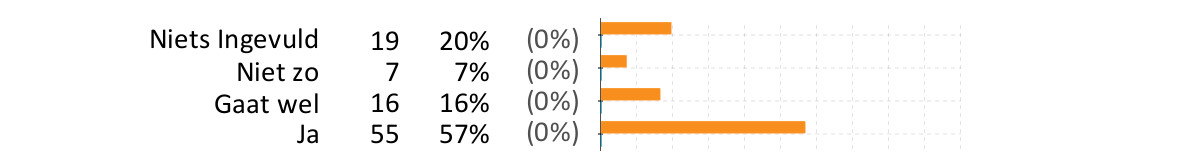 49. Stel je vragen als je iets niet begrijpt?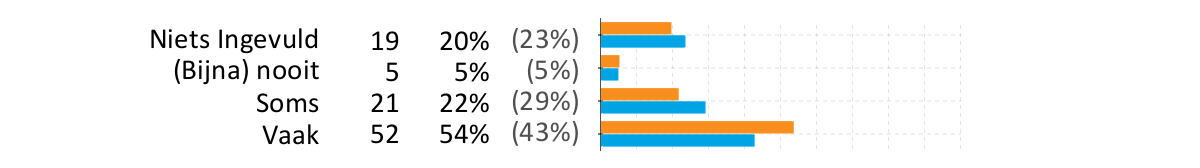 50. Kijk je je werk na op de manier zoals die in de klas is afgesproken?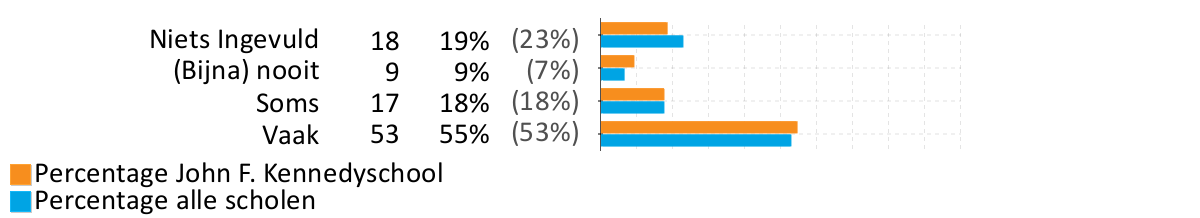 Rubriek 15 Leren, werken en beoordelen groep 7 & 8 scores45. Vind je dat je op school goed leert samenwerken met anderen?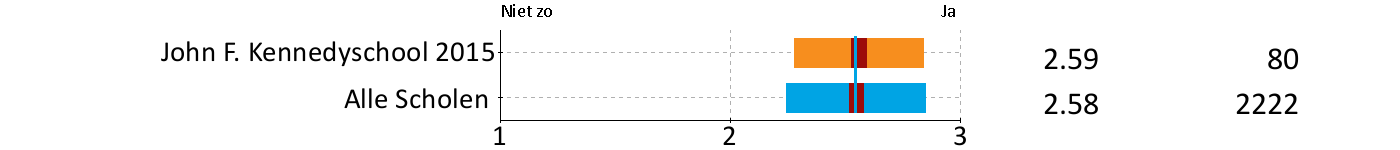 46. Vind je dat je op school leert te luisteren naar de mening van andere kinderen?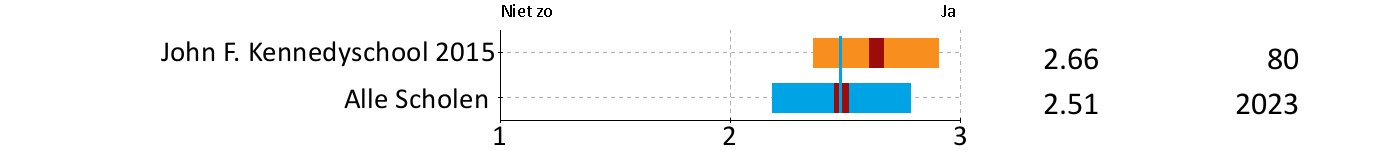 47. Vind je dat je op school leert om meningsverschillen op te lossen?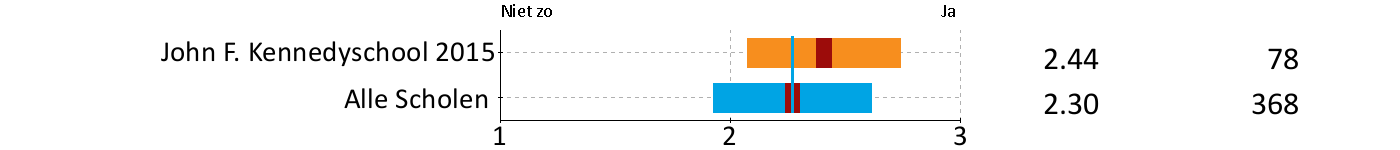 48. Weet je waar je goed in bent en wat je nog kunt verbeteren?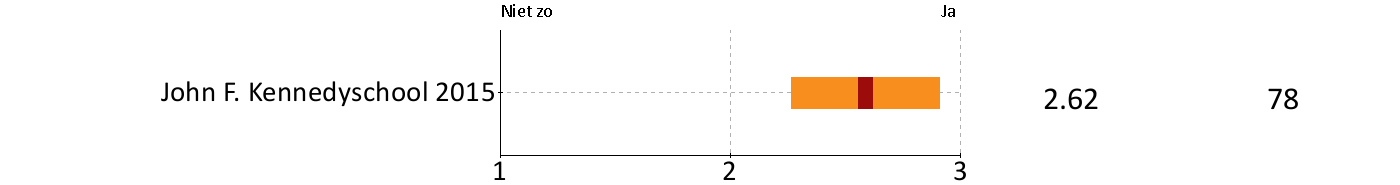 49. Stel je vragen als je iets niet begrijpt?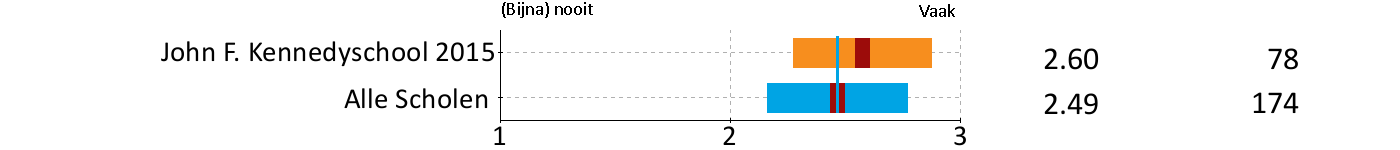 50. Kijk je je werk na op de manier zoals die in de klas is afgesproken?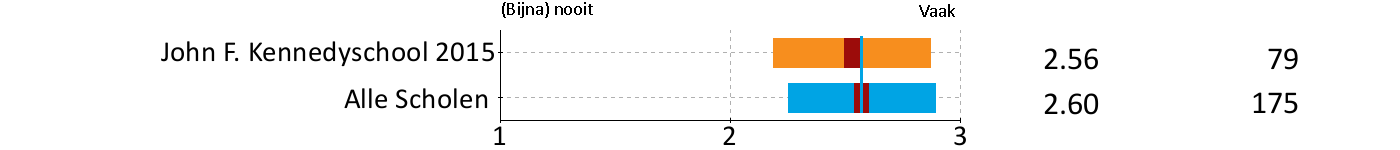 Rubriek 16 Overblijven percentages51. Vind je de overblijf leuk?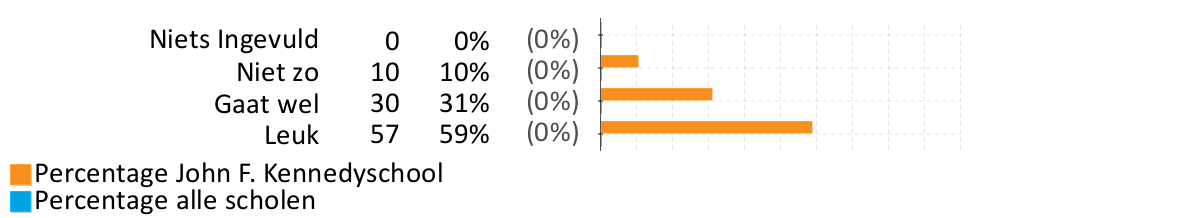 Rubriek 16 Overblijven scores51. Vind je de overblijf leuk?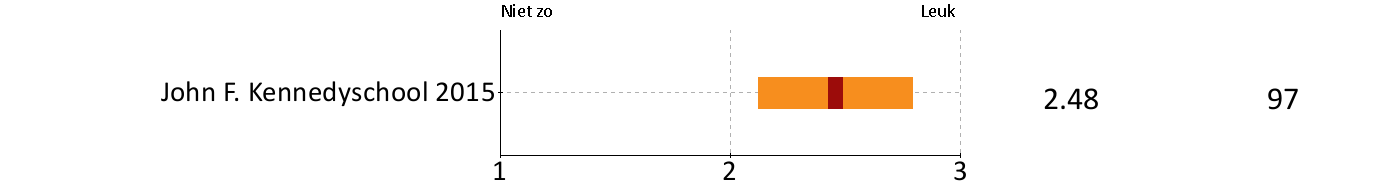 Rubriek 17 Ict & digitaal schoolbord percentages52. Vind je dat er in de klas genoeg met het digitale schoolbord wordt gewerkt?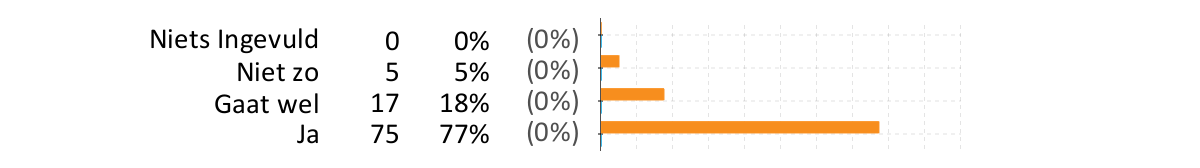 53. Vind je dat je vaak genoeg met de computer mag werken op school?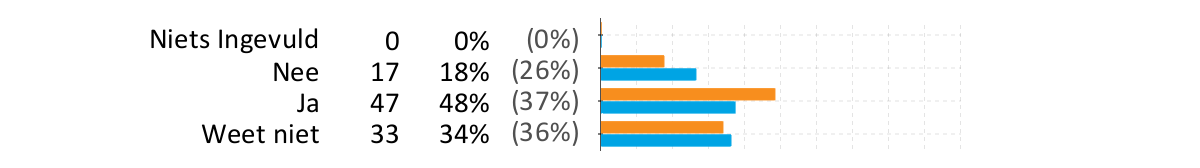 54. Vind je dat je met de computer meer leert dan zonder de computer?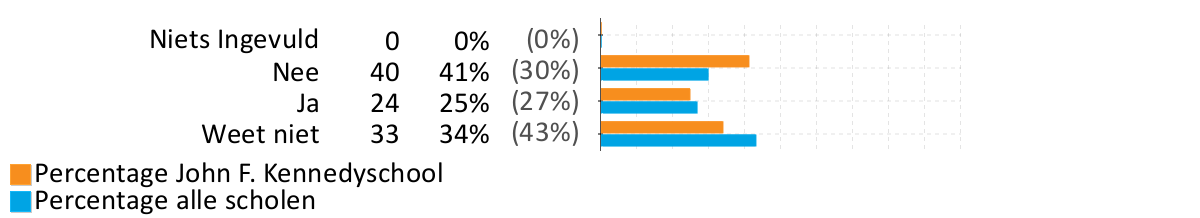 Rubriek 17 Ict & digitaal schoolbord scores52. Vind je dat er in de klas genoeg met het digitale schoolbord wordt gewerkt?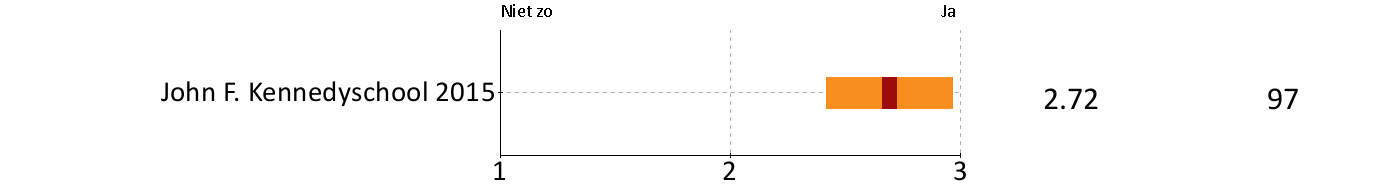 53. Vind je dat je vaak genoeg met de computer mag werken op school?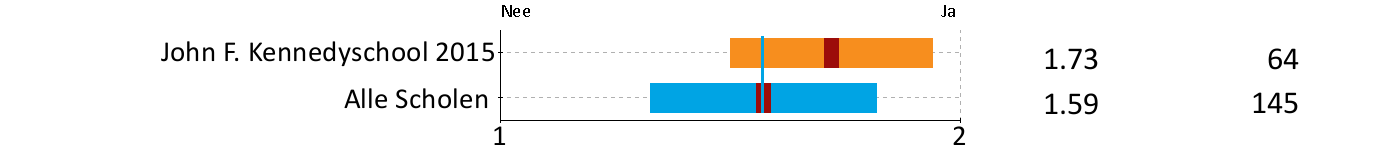 54. Vind je dat je met de computer meer leert dan zonder de computer?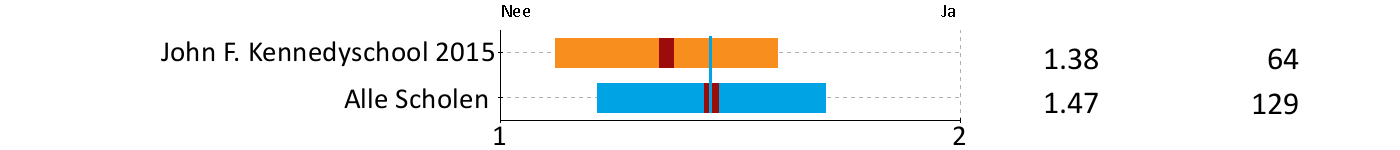 Rubriek 18 De lessen en de vakken percentages55. Vind je dat je veel leert van de werkstukken die je moet maken?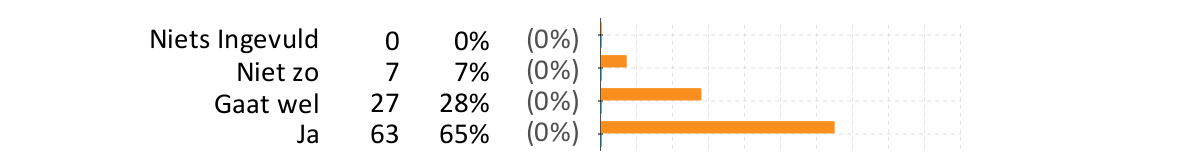 56. Vind je dat je veel leert van de spreekbeurten?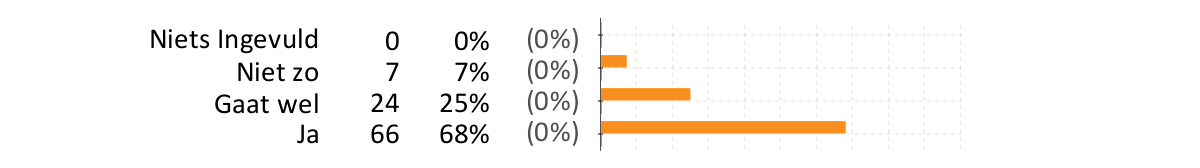 57. Wat vind je van het boek / de methode voor begrijpend lezen?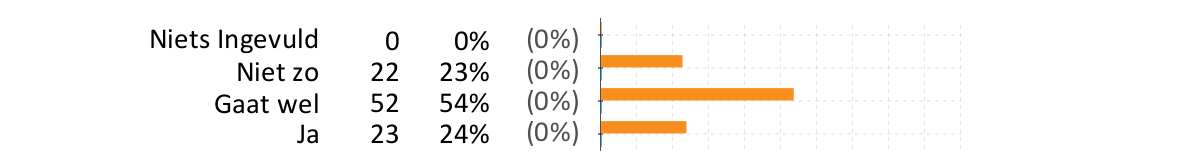 58. Wat vind je van het boek/ de methode voor rekenen?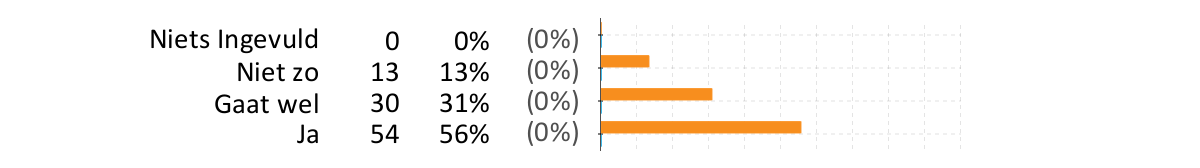 59. Leer je op school om te gaan met mensen die anders denken dan jij?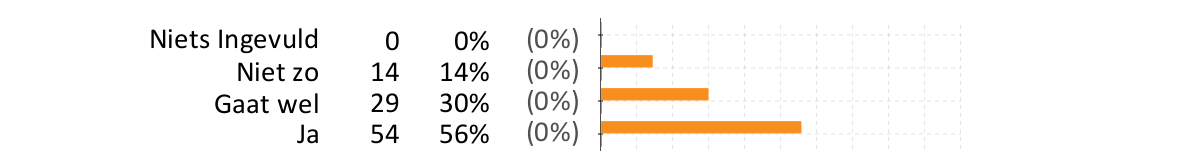 60. Vind je de lessen voldoende afwisselend?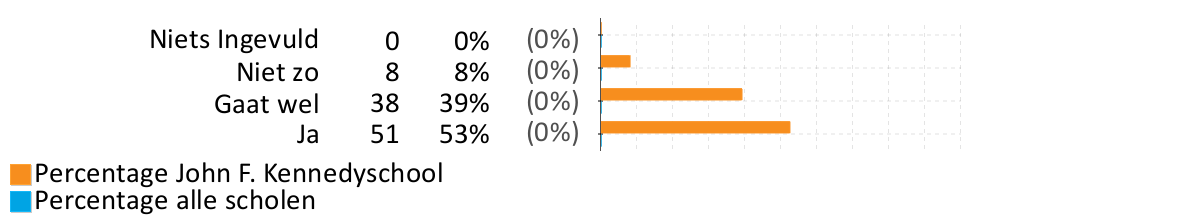 Rubriek 18 De lessen en de vakken scores55. Vind je dat je veel leert van de werkstukken die je moet maken?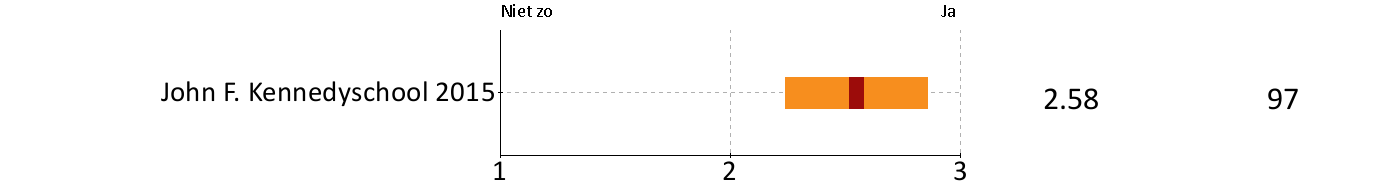 56. Vind je dat je veel leert van de spreekbeurten?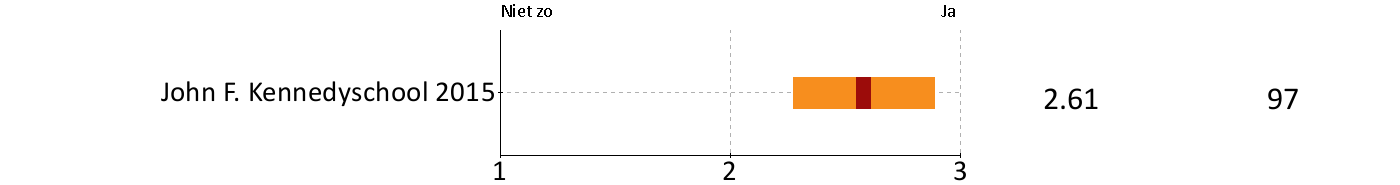 57. Wat vind je van het boek / de methode voor begrijpend lezen?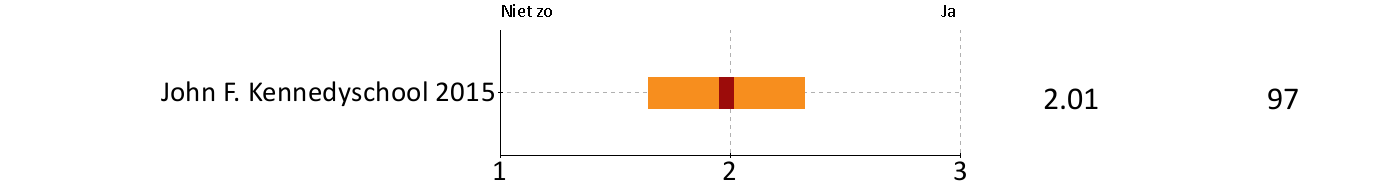 58. Wat vind je van het boek/ de methode voor rekenen?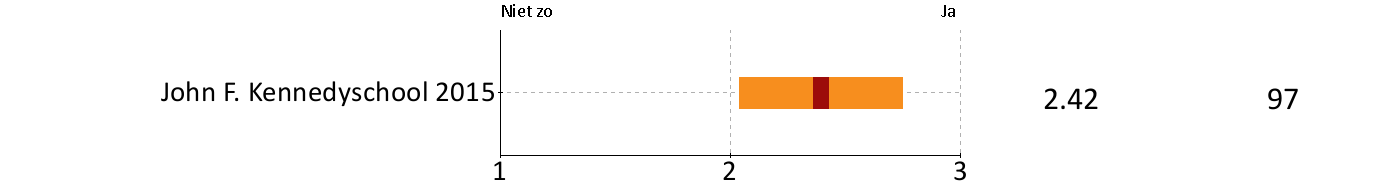 59. Leer je op school om te gaan met mensen die anders denken dan jij?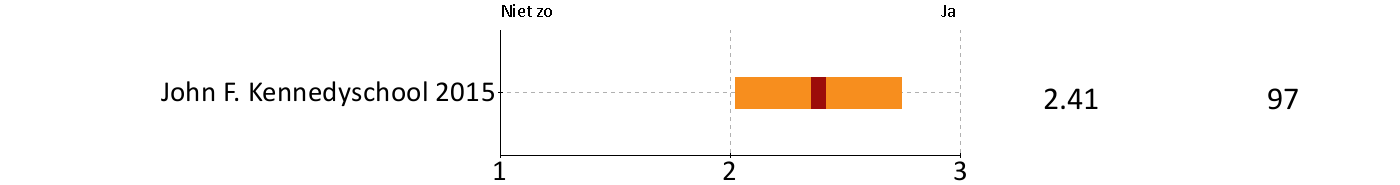 60. Vind je de lessen voldoende afwisselend?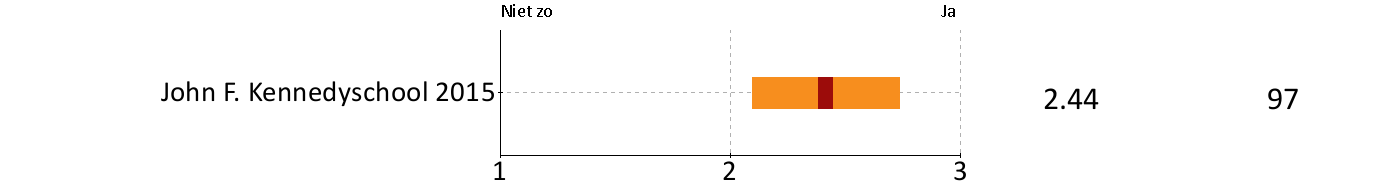 Rubriek 19 De juf of meester percentages61. Kan de juf of meester goed orde houden?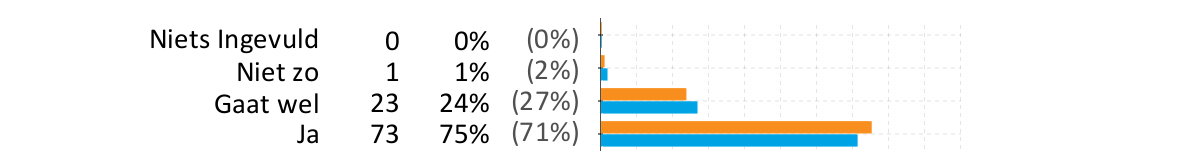 62. Kent de juf of meester jou goed?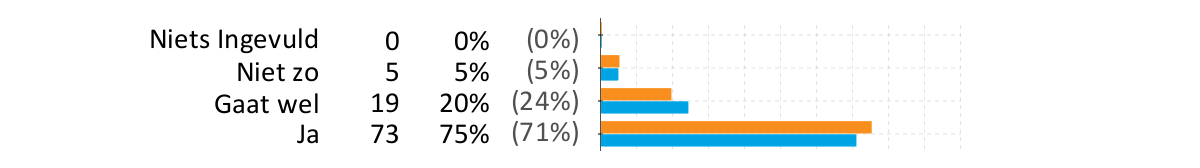 63. Helpt de juf of meester je om je meer vertrouwen in jezelf te geven?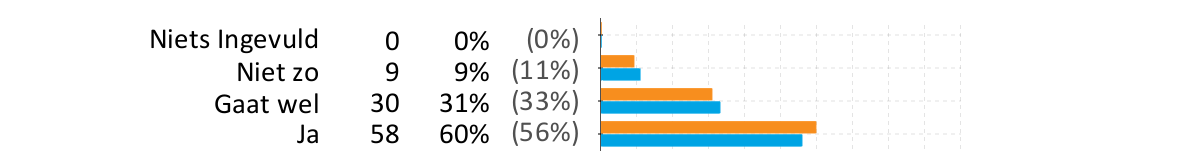 64. Krijg je wel eens een complimentje van de juf of meester?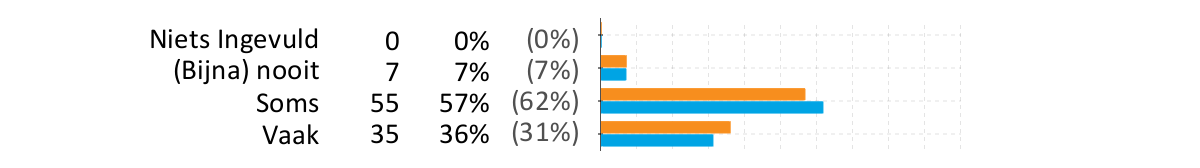 65. Zorgt de juf of meester er voor dat alles goed georganiseerd is?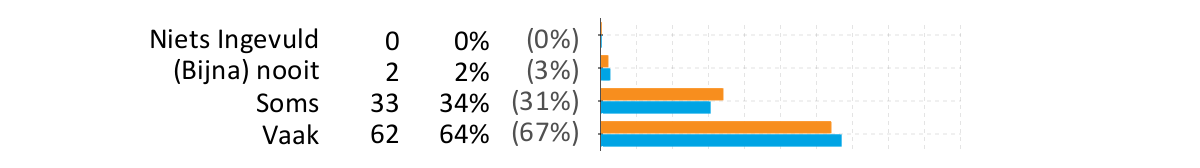 66. Kun je met vragen altijd bij de juf of meester terecht?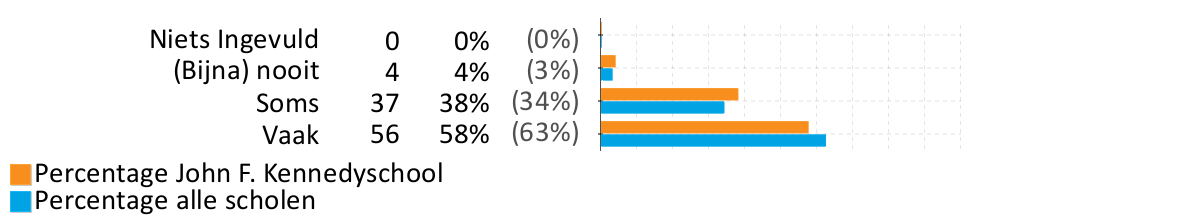 Rubriek 19 De juf of meester scores61. Kan de juf of meester goed orde houden?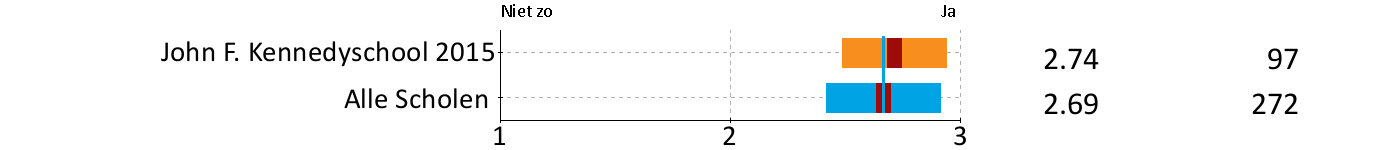 62. Kent de juf of meester jou goed?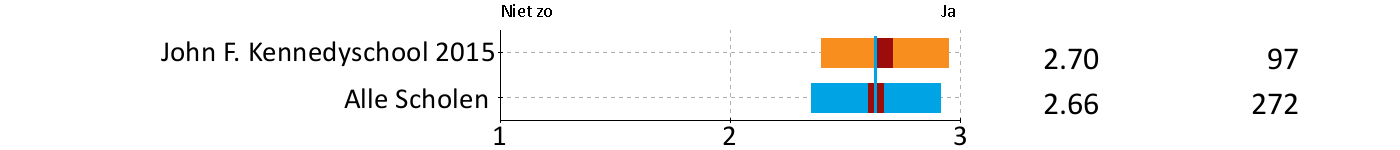 63. Helpt de juf of meester je om je meer vertrouwen in jezelf te geven?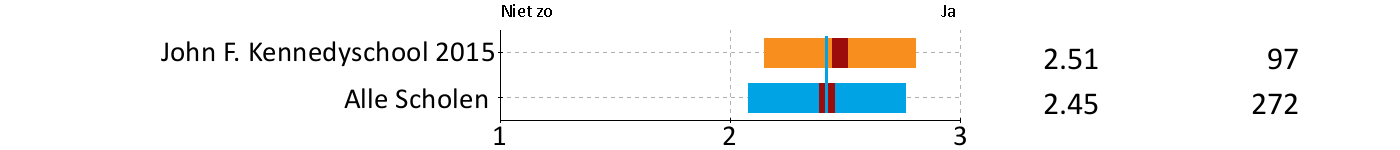 64. Krijg je wel eens een complimentje van de juf of meester?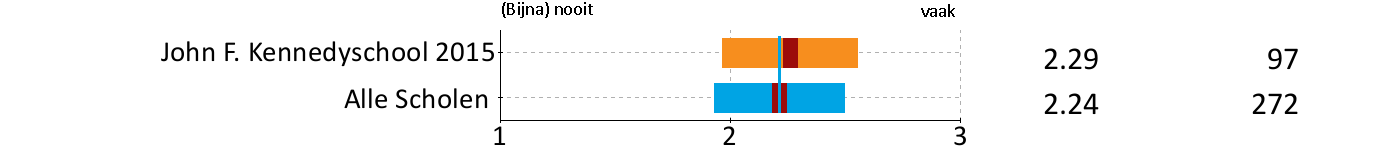 65. Zorgt de juf of meester er voor dat alles goed georganiseerd is?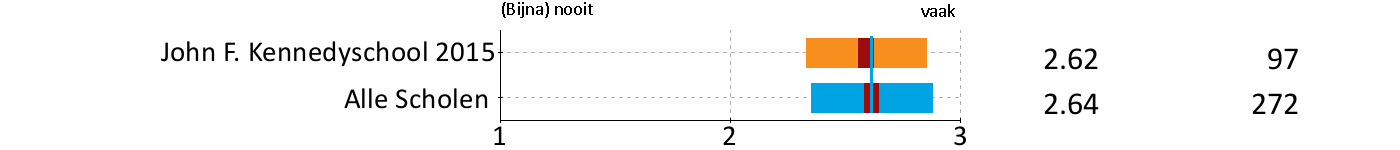 66. Kun je met vragen altijd bij de juf of meester terecht?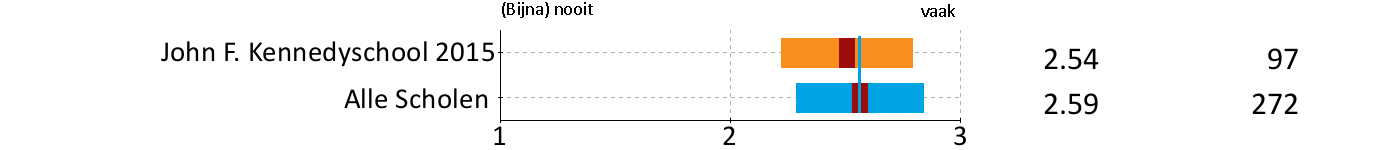 Rubriek 20 De school percentages67. Vind je de wc’s op school schoon?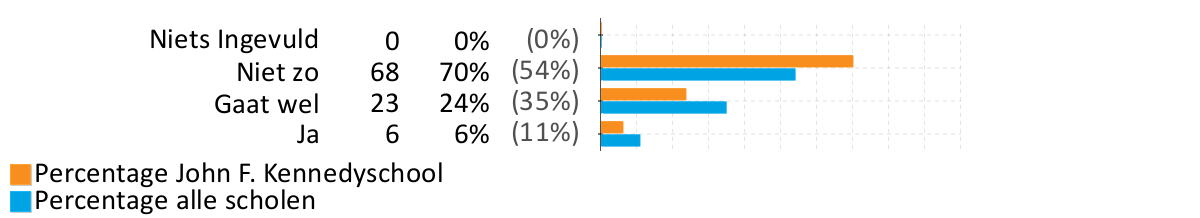 Rubriek 20 De school scores67. Vind je de wc’s op school schoon?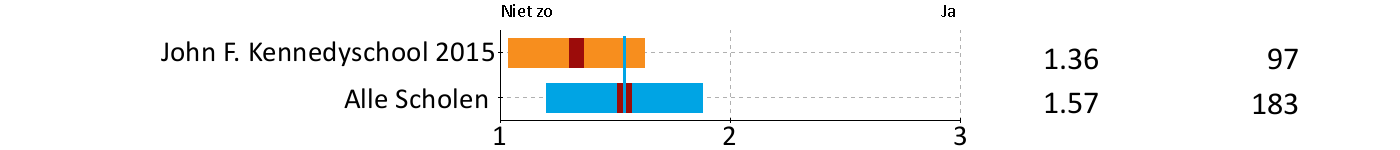 Overzicht(en)Ordening van de vragen op basis van percentielU ziet hieronder de tevredenheidsvragen geordend in hun relatie tot de referentiegroep. Voor iedere vraag is berekend hoeveel procent van de andere scholen op dit punt minder goed scoort dan onze school; dit percentage is gebruikt om de vragen te sorteren. Deze manier van ordenen heet een percentiel en geeft veel informatie over hoe de school zich verhoudt tot de andere scholen. Voor de duidelijkheid is bij iedere vraag ook de score weergegeven en het verschil met de referentiegroep.De 10 hoogste percentielen      Onderwerp                                                       Percentiel   Ontevreden                             Tevreden    Score n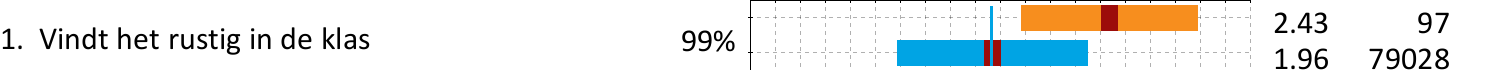 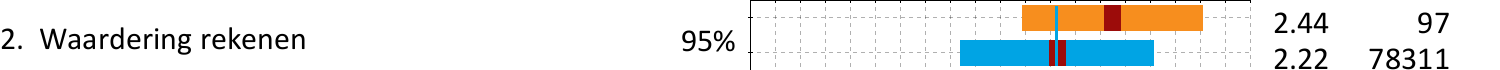 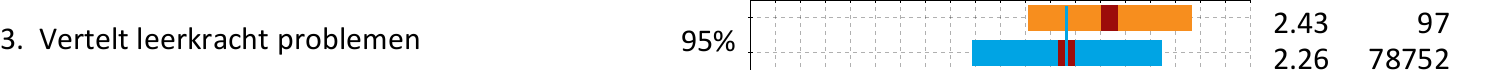 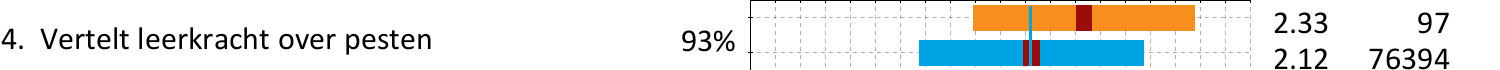 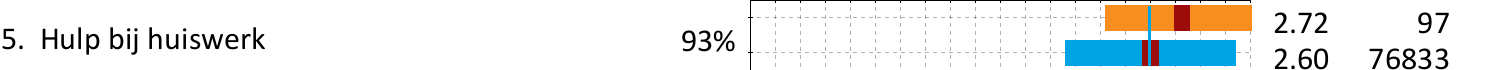 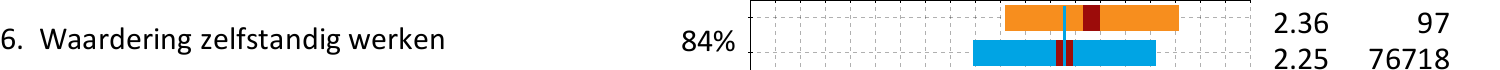 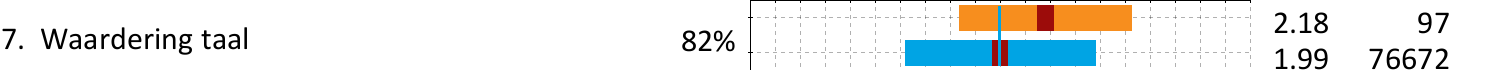 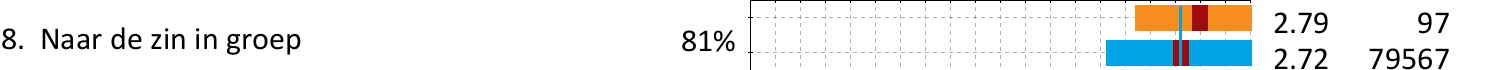 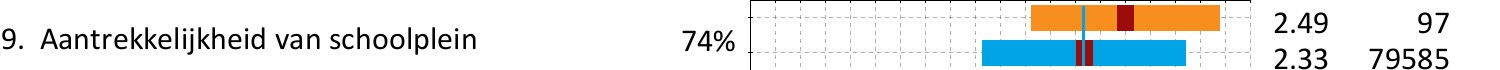 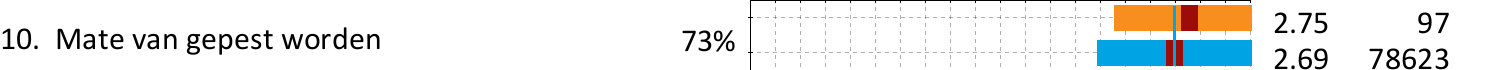 Hieronder staan voorbeelden van conclusies die u op basis van de tabel kunt trekken.Onze school scoort landelijk goed waar het gaat om: 'Vindt het rustig in de klas' (Beter dan 99%) 'Waardering rekenen' (Beter dan 95%) 'Vertelt leerkracht problemen' (Beter dan 95%)De 10 laagste percentielen      Onderwerp                                                       Percentiel   Ontevreden                             Tevreden    Score n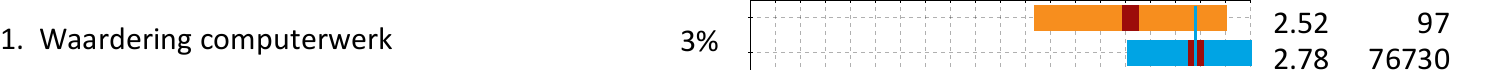 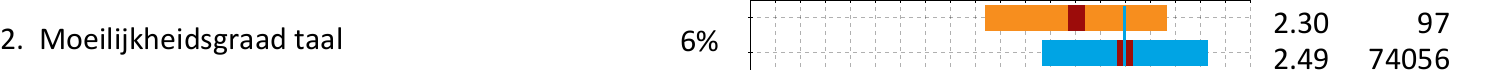 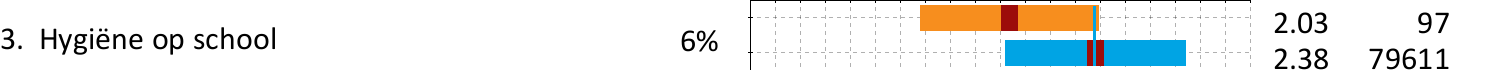 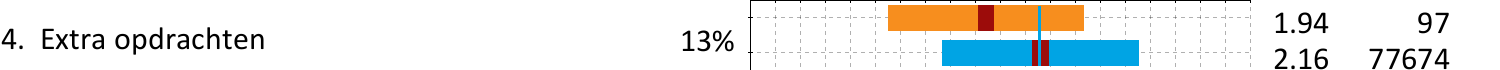 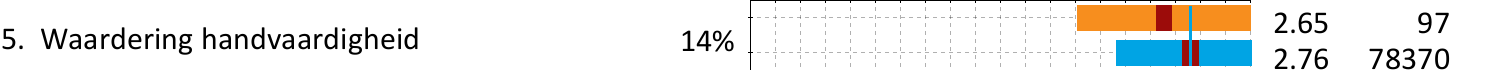 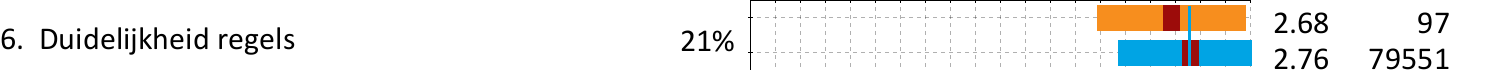 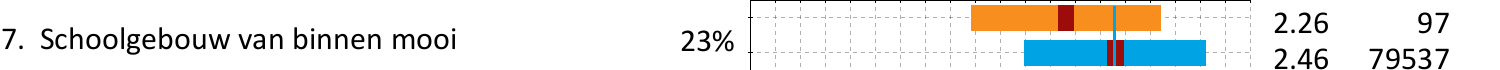 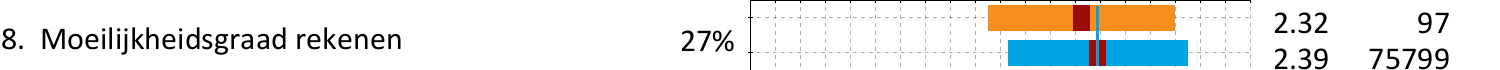 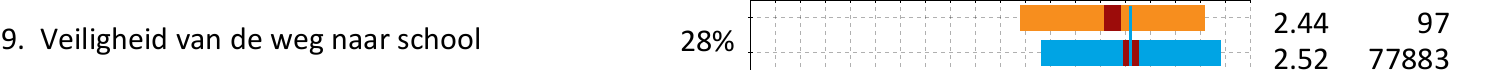 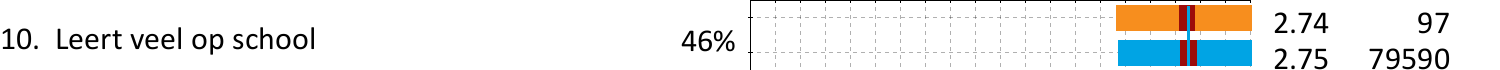 Hieronder staan voorbeelden van conclusies die u op basis van de tabel kunt trekken.Onze school zou landelijk gezien meer aandacht kunnen besteden aan: 'Waardering computerwerk'  'Moeilijkheidsgraad taal'  'Hygiëne op school' Overzichten per rubriekOnze peiling vergeleken met alle scholen* Dit is een rubriek met hierin schooleigen vraag. Daarom is er geen referentiegroep beschikbaar. VragenlijstAlgemeen1. Ben je een jongen of een meisje?2. In welke groep zit je?Rekenen en taal3. Hoe moeilijk vind je rekenen?4. Hoe moeilijk vind je taal?5. Hoe leuk vind je taal?6. Hoe leuk vind je rekenen?Werkvormen7. Hoe leuk vind je werken met de computer?8. Hoe leuk vind je samen met andere kinderen werken?9. Hoe leuk vind je zelfstandig werken?Wereldoriëntatie10. Hoe leuk vind je de kosmische lessen?11. Hoe leuk vind je techniek?Kunstzinnige oriëntatie12. Hoe leuk vind je knutselen, handvaardigheid?13. Hoe leuk vind je muziek?De groep14. Heb je het naar je zin in de groep?15. Heb je veel vriendjes en vriendinnetjes op school?16. Durf je in de klas te zeggen wat je vindt?De klas17. Vind je het rustig genoeg in de klas?18. Zijn er duidelijke regels over wat wel en niet mag?Omgang van leerlingen onderling19. Word je weleens gepest?20. Pest je zelf weleens?21. Verveel je je weleens op school?Contact van de docent met leerlingen22. Vind je de juf of meester aardig?23. Legt de juf of meester goed uit?24. Luistert de juf of meester goed naar je?25. Is de juf of meester streng?Feedback/ ondersteuning door docent26. Helpt de juf of meester je als je dat nodig hebt?27. Krijg je extra opdrachten als je snel klaar bent?28. Ziet de juf of meester het als je goed je best doet?29. Zorgt de juf of meester er voor dat de pestkoppen ophouden met pesten?30. Vertel je het aan de juf of meester als je gepest wordt?31. Als je een probleempje hebt zeg je dat dan tegen de juf of meester?Schoolgebouw en omgeving32. Vind je het schoolgebouw er van binnen mooi uitzien?33. Vind je het schoon en netjes op school?34. Vind je het schoolplein leuk?35. Is de weg naar school veilig?Welbevinden op school36. Zijn er genoeg leuke dingen op school te doen?37. Vind je het leuk om naar school te gaan?38. Voel je je veilig in de school?Algemene tevredenheid39. Welk rapportcijfer zou je deze school geven? (1 = heel slecht, 10 = heel goed)40. Vind je dat je veel leert op deze school?Achtergrondgegevens41. Welke taal spreek je thuis het meest?42. Lees je thuis wel eens een leesboek?Ouderbetrokkenheid43. Helpen je ouders met huiswerk als je dat wilt?44. Helpen je ouders mee op school? (bijv. als lees- of overblijfouder)Leren, werken en beoordelen groep 7 & 845. Vind je dat je op school goed leert samenwerken met anderen?46. Vind je dat je op school leert te luisteren naar de mening van andere kinderen?47. Vind je dat je op school leert om meningsverschillen op te lossen?48. Weet je waar je goed in bent en wat je nog kunt verbeteren?49. Stel je vragen als je iets niet begrijpt?50. Kijk je je werk na op de manier zoals die in de klas is afgesproken?Overblijven en Naschoolse opvang51. Vind je de overblijf leuk?Ict & digitaal schoolbord52. Vind je dat er in de klas genoeg met het digitale schoolbord wordt gewerkt?53. Vind je dat je vaak genoeg met de computer mag werken op school?54. Vind je dat je met de computer meer leert dan zonder de computer?De lessen en de vakken55. Vind je dat je veel leert van de werkstukken die je moet maken?56. Vind je dat je veel leert van de spreekbeurten?57. Wat vind je van het boek / de methode voor begrijpend lezen?58. Wat vind je van het boek/ de methode voor rekenen?59. Leer je op school om te gaan met mensen die anders denken dan jij?60. Vind je de lessen voldoende afwisselend?De juf of meester61. Kan de juf of meester goed orde houden?62. Kent de juf of meester jou goed?63. Helpt de juf of meester je om je meer vertrouwen in jezelf te geven?64. Krijg je wel eens een complimentje van de juf of meester?65. Zorgt de juf of meester er voor dat alles goed georganiseerd is?66. Kun je met vragen altijd bij de juf of meester terecht?De school67. Vind je de wc’s op school schoon?Einde Rapportage13344-SRTemplate 130314TevredenheidReferentieDeze peilingAlle scholen1. Contact van de docent met leerlingen9.18.92. De groep8.38.13. Omgang van leerlingen onderling8.18.04. De juf of meester8.08.15. Werkvormen7.98.26. Welbevinden op school7.97.37. Feedback/ ondersteuning door docent7.47.28. De lessen en de vakken7.47.29. Rekenen en taal6.96.710. Schoolgebouw en omgeving6.97.3ReferentiePluspuntenJohn F. KennedyschoolAlle scholen1. Juf/meester is aardig84%80%2. Juf/meester legt goed uit82%80%3. Naar de zin in groep81%76%4. Mate van gepest worden80%74%5. Mate van veilig voelen in de school80%76%6. Waardering samenwerken78%78%7. Veel schoolvriendjes/vriendinnen78%77%8. Juf/meester luistert goed78%74%9. Leert veel op school77%77%10. Juf of meester kent leerlingen goed75%71%ReferentieVerbeterpuntenJohn F. KennedyschoolAlle scholen1. Wc’s op school 70%54%2. Extra opdrachten29%19%3. Het boek/de methode voor begrijpend lezen23%--*4. Vertelt leerkracht over pesten23%29%5. Hygiëne op school20%10%6. Leert op school om te gaan met mensen die anders denken14%--*7. Schoolgebouw van binnen mooi14%9%8. Het boek/de methode voor rekenen13%--*9. Muziek13%--*10. Moeilijkheidsgraad rekenen12%10%RubriekOnze peilingAlle scholenRekenen en taal6.96.7Werkvormen7.98.2Wereldoriëntatie8.36.7Kunstzinnige oriëntatie7.89.2De groep8.38.1De klas8.07.5Omgang van leerlingen onderling8.18.0Contact van de docent met leerlingen9.18.9Feedback/ ondersteuning door docent7.47.2Schoolgebouw en omgeving6.97.3Welbevinden op school7.97.3Algemene tevredenheid8.88.9Ouderbetrokkenheid6.17.0Overblijven en Naschoolse opvang7.7--*De lessen en de vakken7.47.2De juf of meester8.08.1De school2.67.3